MINISTERUL EDUCAŢIEI 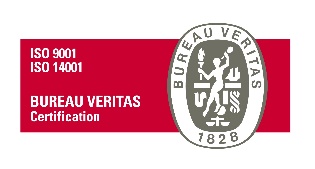 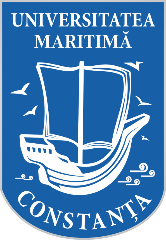 UNIVERSITATEA MARITIMĂ DIN CONSTANŢA900663, CONSTANŢA, str. Mircea cel Bătrân, nr. 104, ROMÂNIAFax: +40-241-617260, Tel: +40-241-664740,E-mail: info@cmu-edu.eu       Web: www.cmu-edu.euPO-16-03_F4                                                                                                   Nr. înregistrare: 2048/11.04.2024	                                   AprobatRector,Conf. univ. dr. ing. Gabriel RAICUAvizatDirector General Administrativ,Jr. Cristian TIȚOIU DOCUMENTAȚIE DE ATRIBUIREprestari “Servicii de mentenanţă și reparații la instalațiile de detectare, semnalizare, alarmare, iluminat de siguranță, trape și ferestre de desfumare acționate electric în caz de incendiu, precum și la sistemele de supraveghere video-CTV”CAIET DE SARCINICod CPV: 50610000-4 Servicii de reparare şi întreţinere a echipamentului de securitate                  50343000-1 Servicii de reparare si de intretinere a echipamentului videoINTRODUCERECaietul de sarcini face parte integrantă din documentația pentru elaborarea și prezentarea ofertei și constituie ansamblul cerințelor pe baza cărora se elaborează de către operatorul economic propunerea tehnică și propunerea financiară.Caietul de sarcini conține specificații tehnice și indicații privind regulile de bază care trebuie respectate astfel încât operatorii economici să elaboreze propunerea tehnică și propunerea financiară corespunzător cu  necesitățile autorității contractante.Cerințele impuse prin Caietul de sarcini vor fi considerate ca fiind minimale și obligatorii. În acest sens orice ofertă prezentată, care se abate de la prevederile Caietului de sarcini, va fi luată în considerare, dar numai în măsura în care propunerea tehnică presupune asigurarea unui nivel calitativ superior cerințelor minimale din Caietul de sarcini.Orice ofertă de servicii care se abate de la prevederile Caietului de sarcini sau prezintă servicii cu caracteristici tehnice inferioare celor prevăzute în acesta sau care nu satisfac cerințele impuse în acesta, va fi respinsă ca neconformă.MENȚIUNE:Specificațiile tehnice care indica un procedeu special sunt menționate doar pentru identificarea cu ușurință a tipului de serviciu, procedeu, etc și NU au ca efect favorizarea sau eliminarea anumitor operatori economici sau a anumitor servicii, procedee. Aceste specificații vor fi considerate ca având mențiunea de “sau echivalent’’.II. OBIECTUL ACHIZIȚIEI PUBLICEUniversitatea Maritimă din Constanța intenționează să achiziționeze servicii de mentenanţă și reparații la instalațiile de detectare, semnalizare, alarmare, iluminat de siguranță, trape și ferestre de desfumare acționate electric în caz de incendiu, precum și la sistemele de supraveghere video-CTV, aferente clădirilor aflate în patrimoniul universității.  Serviciile ce fac obiectul acestei achiziții sunt împărțite pe loturi după cum urmează:Lotul 1: Servicii de mentenanţă și reparații la instalațiile de detectare, semnalizare, alarmare și iluminat de siguranță;Lotul 2: Servicii de mentenanţă și reparații la trape și ferestre de desfumare acționate electric în caz de incendiu;Lotul 3: Servicii de mentenanţă și reparații la sistemele de supraveghere video-CTV.Operatorii economici pot oferta pentru unul sau mai multe loturi. În situația în care se va opta pentru mai multe loturi se vor depune oferte distincte pentru fiecare lot în parte. Cumpărarea directă se va finaliza prin încheierea unui contract de prestări servicii pe fiecare lot în parte.III. Durata contractului Durata Contractului de servicii încheiat pentru fiecare dintre loturi începe să curgă de la data semnării contractului de către ambele părți, respectiv la data înregistrarii acestuia la achizitor și încetează la data de 31.12.2024, cu dreptul Autorității contractante de prelungire cu 4 (patru) luni de la data expirării duratei inițiale de îndeplinire a acestuia, situație în care cantitățile de servicii lunare deja achiziționate pot fi suplimentate în funcție de existența resurselor financiare alocate cu această destinație, în conformitate cu prevederile art. 165 alin. (1) din H.G. nr. 395/2016, cu modificările și completările ulterioare. IV. DESCRIEREA SERVICIILOR PE FIECARE LOT ÎN PARTE ȘI A LOCAȚIILOR UNDE TREBUIE PRESTATE SERVICIILE:Lotul 1: Servicii de mentenanţă și reparații la instalațiile de detectare, semnalizare, alarmare și iluminat de siguranță; Componența/structura fiecărei instalații de detectare, semnalizare, alarmare și iluminare de siguranță denumite în continuare IDSAI și IS aferente fiecărei locații și clădiri în parte  Sediul Lac Mamaia, situat în mun. Constanța, strada Cuarțului nr. 2 (malul Lacului Siutghiol): imobilul este format din teren cu suprafața de 11.750 mp pe care se află Clădirea C4, Clădirea C1 (Corp A şi Corp B) și Clădire - Laborator tensiuni înalte, după cum urmează:Clădirea C4 este dotată cu:  Clădirea C 1 – Corp A și Corp B este dotată cu: Clădirea C - Laborator tensiuni înalte Complex Sportiv Universitar “Neptun”, situat în mun. Constanța, bd. Aurel Vlaicu nr. 123, Clădirea C1- Sală Sport dispune de:„Cămin Studențesc Far 3”, situat în Constanța, Aleea Timonei nr 6 Descrirerea serviciilor/operațiunilor minimale și nelimitative ale serviciilor de mentenanță și reparații la instalațiile de detectare, semnalizare și alarmare a incendiilor, constând în: Prestarea lunară a Serviciilor de mentenanță a instalațiilor IDSAI cu respectarea prevederilor normativului P118/3-2015 actualizat în 2018, după cum urmează:Pentru a asigura funcționarea continuă și în parametrii proiectați a instalației, aceasta trebuie verificată și întreținută periodic.Ofertantul declară în propunerea tehnică prezentată faptul că în cel mult 3 zile calendaristice de la semnarea contractului de servicii va elabora și prezenta Achizitorului o Procedură de mentenanță a  instalațiilor IDSAI care va cuprinde cel puțin toate operațiunile prevăzute de procedura de mentenanță așa cum este ea prevăzută de legislația în vigoare. La elaborarea procedurii de mentenanță a instalațiilor IDSAI prestatorul se va consulta cu achizitorul luând în calcul informațiile pe care acesta i le va pune la dispoziție.Procedura pentru întreținerea IDSAI stabilită de către prestator, trebuie să specifice modul de acces la instalație și timpul în care instalația trebuie repusă în funcțiune după un deranjament.Procedura pentru întreținerea IDSAI trebuie aplicată imediat după adoptarea ei dar nu mai târziu de 5 zile calendaristice de la semnarea contractului de servicii, indiferent dacă clădirea este ocupată sau nu.Prestatorul va afișa în loc vizibil și cât mai clar la echipamentul de control și semnalizare datele sale de contact.Procedura de întreținere adoptată trebuie să cuprindă: periodicitatea (zilnică, lunară, trimestrială, anuală) și elementele care se urmăresc, astfel:      (2) Prin "verificarea zilnică" se controlează dacă:fiecare echipament de control și semnalizare indică condiția de repaus, dacă există abateri de la condiția de repaus acestea sunt înregistrate și comunicate furnizorului de servicii de întreținere;fiecare alarmă înregistrată din ziua precedentă a fost tratată în mod corespunzător;IDSAI a fost restabilită corespunzător după deranjament, testare sau suspendare a alarmei sonore.(3) Prin "verificarea lunară" se controlează dacă:consumabilele imprimantelor din cadrul sistemului sunt adecvate;indicatoarele optice și sonore ale ECS sunt funcționale, iar în cazul apariției unui defect acesta este înregistrat.(4) Prin "verificarea trimestrială" se controlează dacă:sunt analizate toate înregistrările din registrul jurnal și sunt luate măsurile corective necesare pentru a aduce sistemul în stare corectă de funcționare;se acționează cel puțin un detector sau declanșator manual de alarmă în fiecare zonă, pentru a testa dacă echipamentul de control și semnalizare primește și afișează semnalul corect, pornește alarma sonoră și acționează oricare altă indicație sau dispozitiv suplimentare;sunt verificate funcțiile de monitorizare a deranjamentelor ale echipamentului de control și semnalizare;sunt verificate funcțiile de reținere sau eliberare ale ușilor din cadrul sistemului;sunt efectuate toate testele și verificările specificate de producător, furnizor sau executant;este analizată orice modificare structurală sau de destinație care poate afecta cerințele privind amplasarea detectoarelor, declanșatoarelor manuale de alarmare și sirenelor de alarmare.(5) Prin "verificarea anuală" se controlează dacă:au fost efectuate rutinele de verificare zilnice, lunare, trimestriale;a fost verificat fiecare detector privind funcționarea corectă în conformitate cu recomandările producătorului;echipamentul de control și semnalizare poate acționa fiecare dintre dispozitivele suplimentare;sunt inspectate vizual toate echipamentele și cablurile pentru a asigura că sunt sigure, neafectate și protejate corespunzător;este analizată orice modificare structurală sau de destinație care poate afecta cerințele privind amplasarea detectoarelor, declanșatoarelor manuale de alarmare și sirenelor de alarmare;sunt examinate și testate bateriile.Timpul în care va fi repus în funcțiune întregul sistem IDSAI, în cazul în care vreunul din elementele componente ale acestuia este nefuncțional, sau dacă este semnalat vreun defect, alarmă tehnică sau alarmă de incendiu care se dovedește a fi fals declanșată de vreunul dintre elemente, este de maximum 24 de ore de la comunicarea evenimentului, în scris sau telefonic de către persoanele din cadrul universității responsabile de monitorizarea funcționării sistemului.Prestatorul va efectua cel puțin următoarele operațiuni: verificare conexiuni circuite, verificare tensiune alimentare, curăţare, verificare curent încarcare acumulatori, verificare acumulatori, stocare evenimente, reglaj ora, data. Descrirerea serviciilor/operațiunilor minimale și nelimitative ale serviciilor de mentenanță și reparații la instalațiile de iluminat de siguranță – ISPrestarea lunară a Serviciilor de mentenanță și reparații a instalațiilor IS se va face cu respectarea prevederilor Normativului 7/2011.Prestatorul va verifica și curăța conductorii, precum și conectarea acestora în tablourile electrice destinate;Prestatorul va verifica și curăța sursele de lumină (ex. becuri; neoane, leduri etc) și  corpurile de iluminat (ex. lămpi) și va efectua probele necesare;Prestatorul va verifica și, după caz, va înlocui acumulatorii;Lotul 2: Servicii de mentenanţă și reparații la trape și ferestre de desfumare acționate electric în caz de incendiuComponența/structura fiecărui sistem de desfumare mecanică (instalații evacuare fum și gaze fierbinți) pe fiecare locație în parte   Sediul Central, situat în mun. Constanța, str. Mircea cel Bătrân nr. 104Informații generale privind sistemul de desfumareComanda sistemului de desfumare (ventilatoare, voleti, etc) se realizeaza prin centrala de detectie, semnalizare, avertizare la incendiu (numai pentru zona incendiata) si manual. In caz de incendiu, centrala de detectie, semnalizare, avertizare la incendiu va opri automat toate ventilatoarele care nu sunt prevazute pentru evacuarea fumului in caz de incendiu.Alimentarea cu energie electrica a sistemului de desfumare se realizeaza dintr-o sursa normala, suplinită de o sursa electrica de rezerva (grup electrogen). Mentenanţa grupurilor electrogen face obiectul altui contract de servicii.Tubulaturile sunt EI 60 iar raportul dintre laturile sectiunii canalelor (realizate din tabla Zn, imbinate prin flanse de otel cornier), nu este mai mare de 2.Ventilatoarele sunt F400 60’.Grilele de introducere/evacuare sunt fabricate din otel/aluminiu si dispun de o suprafata libera corespunzatoare astfel incat viteza in sectiunea acestora nu depaseste 5m/s iar căderea de presiune sa fie de maxim 30 Pa.Cele două instalații de evacuare a fumului și gazelor fierbinți aferente sediului central din str. Mircea cel Bătrân nr. 104 au făcut obiectul unui contract de servicii mentenanță care a încetat în luna martie 2023. In cadrul imobilului mai sus mentionat, exista spatii care se incadreaza in categoria incaperilor de depozitare cu suprafata mai mare de 36 mp (tipografie si arhiva), precum si o sala aglomerata tip S2, Aula. Pentru aceste incaperi s-a proiectat si executat un sistem mecanic de evacuare a fumului si gazelor fierbinti, astfel:Instalatia de desfumare zona tipografie si arhiva:S-a proiectat si executat un sistem mecanic de evacuare a fumului si gazelor fierbinti, alcatuit dintr-un ventilator de extractie si unul de introducere. Cele doua ventilatoare sunt conectate prin intermediul unor retele de tubulaturi la guri de evacuare respectiv la introducere, judicios distribuite in cadrul spatiilor protejate, astfel incat sa se asigure o evacuare cat mai eficienta a fumului.Amplasarea gurilor de introducere a aerului sunt la maxim 1 m de pardoseala iar a celor de evacuare a fumului in treimea superioara a  incaperilor. Viteza din dreptul gurii de refulare nu depaseste 5m/s.Instalatia deserveste alternativ unul din cele doua spatii protejate, in functie de zona incendiata, prin actionarea unor voleti rezistenti la foc, montati pe tubulatura. Pornirea ventilatoarelor se realizeaza numai dupa deschiderea voletilor, iar timpul total de intrare in functiune a instalatiei, nu depaseste 60 secunde de la confirmarea incendiului.Instalatie de desfumare zona Aula:Pentru spatiul Aula, care se incadreaza in categoria salilor aglomerate, s-a proiectat si executat un sistem mecanic de evacuare a fumului si gazelor fierbinti. Extractia fumului se realizeaza prin intermediul unui ventilator de evacuare conectat printr-o retea de tubulaturi la guri dispuse la plafonul spatiului protejat. Introducerea aerului se realizeaza prin goluri practicate in peretii exteriori la maxim 1 m fata de pardoseala, goluri protejate cu elemente de autoinchidere tip volet.Pornirea ventilatorului sistemului  de desfumare, se realizeaza dupa deschiderea voletilor, iar timpul total de intrare in functiune a instalatiilor nu depaseste 60 (șaizeci) secunde de la confirmarea incendiului.Sediul Lac Mamaia Corpul B al Clădirii C1, strada Cuarțului nr. 2 (malul Lacului Siutghiol):Sistemul de desfumare al amfiteatrului situat la etajul 2 al clădirii este format din cinci (5) trape amplasate în planul acoperișului. Trapele sunt acționate printr-un sistem de automatizare format din motor electric și braț. Sistemul de acționare este legat la centrala de detecție, semnalizare și alarmare la incendiu. Sistemul de desfumare al sălii de curs situată la etajul 2 al clădirii este format din două (2) trape de fum cu dispozitiv electric de acționare (motor electric și braț) legat la centrala de detecție, semnalizare și alarmare la incendiu. Sistemul de desfumare pe casa scării este format din două ferestere mari acționate de către două motoare electrice cu lanț și două ferestre mici acționate cu câte un singur motor electric cu lanț. Sistemul de desfumare este legat în centrala IDSAI.Alimentarea cu energie electrica a sistemului de desfumare se realizeaza dintr-o sursa normala, suplinită de o sursa electrica de rezerva (grup electrogen). Mentenanţa grupurilor electrogen face obiectul altui contract de servicii.Notă: Cele trei (3) sisteme de desfumare sunt noi și se află în garanție. Punerea în funcțiune a sistemelor s-a făcut în martie 2023.Descrirerea serviciilor/operațiunilor minimale și nelimitative ale serviciilor de mentenanță și reparații  la trape și ferestre de desfumare acționate electric în caz de incendiu pentru fiecare locație în parte, după cum urmează: Pentru clădirea Sediul Central, situat în mun. Constanța, str. Mircea cel Bătrân nr. 104Verificare automatizari, conexiuni electrice echipamentese va verifica starea cablurilor de alimentare si comanda, continuitatea cablurilor;se vor verifica conexiunile electrice in dozele de legaturi, in terminalele de conectare;se vor verifica contactoarele, releele, comutatoarele din punct de vedere al integritatii electrice;se vor verifica conexiunile electrice ale motoarelor de clapeti si ale motoarelor ventilatoarelor, inclusiv punerile la pamant (se verifica si rezistenta de izolatie, rezistenta de dispersie prin  prezentarea de masuratori);verificare etanseitate doze de conexiuni;verificare surse de alimentare de baza; verificare indicatoare de functionare/defect/stare.Verificare ventilatoareechilibrarea rotoarelor avand in vedere rotirea fara atingerea carcasei;indreptarea paletelor indoite;ungerea lagarelor sau rulmentilor conform prescriptiilor producatorului;intinderea uniforma a curelelor de transmisie; sageata maxima (d) a curelei presate nu trebuie sa  depaseasca valoarea calculata cu formula d =e x 0,016, in care e – distanta dintre axele rotilor;alinierea saibelor, rotior de transmisie si a motoarelor de antrenare (rotilele trebuie sa fie aliniate si paralele in ambele planuri);strangerea suruburilor si a piulitelor sistemului de ancorare sau a suportilor;verificarea amortizoarelor;verificarea pozitiei orizontale sau dupa caz verticale;verificarea protectiei anticorozive.Verificare voletise verifica deschiderile/inchiderile voletilor atat prin actionare automata precum si actionare manuala;se verifica viteza de inchidere/deschidere; se fac ajustarile necesare la voletii exteriori la trecerile de anotimp: cald-rece si rece-cald;verificarea functionarii elementelor de actionare; in caz de defecte se iau masuri pentru repararea sau inlocuirea lor.Verificari tubulaturi, grile de aspiratie, evacuarese verifica etanseitatea si starea tehnica a tubulaturilor de aspiratie, compensare, presurizare, inclusiv pierderi mecanice.se verifica starea tehnica a grilelor de evacuare/introducere si se curata;strangerea suruburilor slabite;ungerea elementelor mobile;refacere etansari fata de tubulatura. Alte verificari, probe functionale si cerințese efectueaza probe functionale in regim automat prin declansare alarma reala pe instalatia de detectare, semnalizare si alarmare la incendiu;se efectueaza probe functionale in regim manual;se efectueaza masuratorile de debit pe timpul probelor;asigurarea conditiilor de debit, viteza, presiune pentru instalatiile de evacuare mecanica a fumului.asigurarea functionarii sistemului/echipamentelor la parametrii optimi, iar pe termen lung garantarea duratei de functionare maxima a acestora;asigurarea operatiunilor de intretinere, verificare, curatare si reparatii accidentale; reducerea timpilor de reactie la interventiile de urgenta in caz de avarie si repunere in functionare;asigurarea conditiilor de debit, viteza, presiune, pentru sistemele de evacuare mecanica a fumului;functionarea voletilor, trapelor, ferestrelor si a elemetelor de actionare, iar in caz de defecte se iau masuri de reparare sau inlocuire a acestora;verificarea functionarii dispozitivelor de comanda manuala si automata;verificarea inchiderii elementelor mobile de compartimentare care sunt integrate in sistemul de evacuare a fumului;revizia se va executa prin verificare, curatare, fixare tubulaturi, reconditionare asupra elementelor componente instalatiilor de desfumare;activitate de mentenanță lunară a sistemelor de ventilație mecanică se consideră incheiata in momentul in care, dupa finalizarea testului general de functionare a sistemului de desfumare (instalatii evacuare fum si gaze fierbinti) se afla in perfecta stare de functionare. Acest aspect va fi certificat printr-un proces verbal de receptie si punere in functiune semnat de reprezentantii prestatorului si achizitorului;înainte de semnarea procesului verbal de receptie a serviciilor de mentenanță/reparații, prestatorul are obligatia de a completa Registrul de control al sistemului de desfumare, in care va consemna verificarile efectuate si starea tehnica a instalatiei de desfumare la care a terminat revizia;proces verbal de recepție servicii/reparații va conține cel puțin: data și ora începerii și finalizării reviziei tehnice; operațiuni/lucrări efectuate; remedieri/modificări efectuate, dacă este cazul; piese/echipamente necesare a fi înlocuite; diverse recomandări necesare; concluzii Raport revizie tehnică.Pentru corpul B al clădirii C1, situată în mun. Constanța, Str. Cuarțului nr. 2Verificare automatizari, conexiuni electrice echipamentese va verifica starea cablurilor de alimentare si comanda, continuitatea cablurilor;se vor verifica conexiunile electrice in dozele de legaturi, in terminalele de conectare;după caz se vor verifica contactoarele, releele, comutatoarele din punct de vedere al integritatii electrice;se vor efectua probe functionale in regim automat prin declansare alarma reala pe instalatia de detectare, semnalizare si alarmare la incendiu;se vor efectua probe functionale in regim manual;se va verifica functionarea dispozitivelor de comanda manuala si automata;se va verifica inchiderea elementelor mobile de compartimentare care sunt integrate in sistemul de evacuare a fumului.Activitățile de mentenanță și reparații vor conduce la:asigurarea functionarii neîntrerupte a sistemului/echipamentelor la parametrii optimi, iar pe termen lung garantarea duratei de functionare maxima a acestora;asigurarea operatiunilor de intretinere, verificare, curatare si reparatii accidentale; reducerea timpilor de reactie la interventiile de urgenta in caz de avarie si repunere in functiune;activitatea de mentenanță lunară a sistemelor de ventilație mecanică se considera incheiata in momentul in care, dupa finalizarea testului general de functionare a sistemului de desfumare (instalatii evacuare fum si gaze fierbinti) se afla in perfecta stare de functionare. Acest aspect va fi certificat printr-un proces verbal de receptie semnat de reprezentantii prestatorului si achizitorului;înainte de semnarea procesului verbal de receptie a serviciilor de mentenanță/reparații, prestatorul are obligatia de a completa Registrul de control al sistemului de desfumare, in care va consemna verificarile efectuate si starea tehnica a instalatiei de desfumare la care a terminat revizia;procesul verbal de recepție/reparație va cuprinde cel puțin următoarele: data si ora inceperii si finalizarii  reviziei tehnice; operatiuni/lucrari efectuate; remedieri/modificari efectuate, daca este cazul; piese/echipamente necesare a fi inlocuite; diverse recomandari necesare; concluzii Raport revizie tehnica; Lotul 3: Servicii de mentenanţă și reparații la sistemele de supraveghere video-CTVComponența/structura fiecărui sisteme de supraveghere video – CTV,  pe fiecare locație și clădire  în parte           Sediul Central, situat în mun. Constanța, str. Mircea cel Bătrân nr. 104Sediul Lac Mamaia, Clădirea C4, str. Cuarțului nr. 2, ConstanțaSediul Lac Mamaia, Clădirea C1 – corp B, str. Cuarțului nr. 2, Constanța”Cămin studențesc Far 3”, situat în mun. Constanța, Aleea Timonei nr. 6Complex Sportiv Neptun, b-dul. Aurel Vlaicu nr. 123Descrierea serviciilor/operațiunilor minimale ale serviciilor de mentenanță și reparații la sistemele de supraveghere video –CTVPrestarea serviciilor de mentenanță a sistemelor de supraveghere video se va face în conformitate cu prevederile HG 301/2012 pentru aprobarea Normelor metodologice de aplicare a Legii nr. 333/2013 privind paza obiectivelor, bunurilor, valorilor și protecția persoanelor, cu modificările și completările ulterioare. Operațiunile de mentenanță sunt în mod nelimitativ cel puțin următoarele:verificare camere supraveghere (curățare lentile, verificare mufe și conexiuni, orientare cameră);verificarea ledurilor infraroşu şi a funcţíonalităţii nocturne;curățarea lentilelor camerelor video;verificarea unghiului vizual şi listarea obiectelor ce îl limitează;inspecţia DVR-ului privind parametrii normali de funcţionare,butoanele, porturile de ieşire, erorile (curatare interioara, verificare conexiuni circuite reglare ora, data, înregistrăre imagini);verificări în sensul posibilelor erori ale unităţilor de înregistrare – HDD, după caz;verificarea conexiunilor şi a cablurilor către camerele de filmat şi dispozitive adiţionale;curăţarea echipamentelor;testarea echipamentelor la întreruperea tensiunii de alimentare generală şi funcţionarea acestora pe bateriile de rezervă;înlocuirea componentelor defecte, cu echipamente de calitate cel puţin egală cu cele deţinute de acesta;verificare trasee (integritate, mufe conexiuni, etc);verificare acumulatori și surse de alimentare (conexiuni, mufe, valoarea parametrilor de iesire);probe de funcționare.CERINȚE SOLICITATE PENTRU FIECARE LOT ÎN PARTE, RESPECTIV PENTRU LOTUL 1, LOTUL 2 ȘI LOTUL 31. Cerințe generalePrestarea serviciilor, se va desfasura de luni pana vineri, intre orele 7:30-15:30, in timpul programului normal de lucru al achizitorului.  In cazul necesitatii efectuarii unor operatii tehnice specifice in afara zilelor si a orelor de program mentionate anterior, aceste activitati se vor efectua numai de comun acord cu achizitorul si fara costuri suplimentare pentru achizitor.Aparatele de masura, de testare, sculele, dispozitivele (de verificare, de reparare, etc), soft-urile (daca este cazul), consumabilele (lavete, substante degresante, materiale izolatoare, conductor, etc.) necesare prestarii serviciilor vor fi asigurate integral de prestator, fara costuri suplimentare pentru achizitor.Interventiile în cadrul mentenanţei se realizeaza conform unei planificari inaintata de prestator si validata de achizitor.Reparațiile presupun două tipuri de intervenție, după cum urmează:intervenţia la solicitarea achizitorului – declanşată după sesizarea transmisă  prestatorului de către achizitor cu privire la apariția unor disfuncţionalităţi (defecte) ale instalaţiilor/echipamentelor.  Constatarea se face de către reprezentanţii achizitorului şi prestatorului. Cu această ocazie se va întocmi un proces verbal de constatare şi evaluare a resurselor necesare intervenţiei. Contravaloarea manoperei aferente acestor interventii este inclusă în valoarea serviciilor de mentenanță lunară, iar piesele de schimb și materialele vor fi plătite de achizitor separat de contractul de mentenață și reparații;intervenţia autosesizată – declanşată de către prestator la observarea stării premergătoare ieşirii din parametrii a unei instalaţii sau componentă a acesteia. În urma notificării prestatorului, se va încheia un proces verbal de constatare semnat de către ambele părţi, proces verbal care va avea ca anexă o dimensionare a resurselor necesare intervenţiei (ore manoperă şi pret piesa/echipament).2. Modul de derulare a serviciilor Activitatile de mentenanta si reparație prestate au ca scop mentinerea instalatiilor/sistemelor in perfecta stare de functionare, la parametrii optimi. Acest lucru se realizeaza prin verificari, curatari, reparari sau inlocuiri (daca este cazul) ale elementelor componente ale sistemelor. Urmarirea si supravegherea activităților de mentenanță și reparații va fi asigurata de reprezentantul desemnat de universitate (responsabil contract, cadru tehnic PSI).Inceperea prestarii serviciilor de mentenanţă şi reparaţii la sistemele existente se efectueaza dupa incheierea unui proces verbal de predare a amplasamentului/amplasamentelor, semnat de reprezentantii ambelor parti.Operatiunile tehnice prevazute de legislatia in vigoare sau recomandate de producator, care conduc la asigurarea unei stari optime de functionare a instalatiior, sunt obligatorii pentru prestator.Remedierea defectelor se face cu pastrarea, eventual cresterea, in nici un caz micsorarea caracteristicilor tehnice ale echipamentului original.Pe perioada derulării contractului, prestatorul va asigura funcţionarea sistemelor la standardele prevazute de legislatia in vigoare aplicabila tipului de serviciu prestat, cu profesionalismul şi promptitudinea cuvenite angajamentului, la standardele şi/sau performanțele solicitate în caietul de sarcini și prezentate în propunerea tehnică.Pentru intervențiile de natura reparațiilor, indiferent de numărul/frecvența acestora, contravaloarea manoperei se consideră inclusă în prețul plătibil lunar al mentenanței. Contravaloarea pieselor de schimb și a materialelor se vor deconta separat de către achizitor. Piesele și materialele necesar a fi înlocuite atât în cadrul activităților de mentenanță cât și a intervențiilor de natura reparațiilor vor fi achiziționate de achizitor, conform prevederilor Legii nr. 98/2016 privind achizițiile, cu modificările și completările ulterioare, fie de la prestator fie de la alți furnizori. Piesele și materialele vor fi însoțite de certificate de conformitate și de garanție. 3. Obligațiile prestatorului pentru prestarea serviciilor solicitate  Prestatorul, pe perioada derulării contractului, va asigura funcţionalitatea sistemelor la standardele prevăzute de producător şi va presta serviciile prevăzute în contract cu profesionalismul şi promptitudinea cuvenite angajamentului semnat.Principalele obligaţii constau în: Prestarea serviciilor de mentenanță și reparații în conformitate cu normativele și standardele în vigoare la data efectuării activităților;Specificarea de către prestator, pentru fiecare sistem, a elementelor care se urmăresc în cadrul fiecărei mentenanțe (revizii lunare).Specificarea de către prestator a timpului în care instalația este repusă în funcțiune după un deranjament sau la cererea achizitorului atunci când nu este asigurată funcționalitatea la parametrii necesari.Verificarea prin teste specifice atât a funcţionării sistemelor cât şi a încadrării în limitele de performanţă stabilite de producător. Instalarea echipamentelor care le înlocuiesc pe cele defecte ce nu mai pot fi reparate şi instruirea personalului cu privire la modul de operare al echipamentelor.Suportarea de către prestator a cheltuielilor ocazionate de prestarea serviciilor de mentananţă, inclusiv a manoperei aferente înlocuirii echipamentelor/componetelelor/pieselor de schimb/materialelor ce le înlocuiesc pe cele defecte. Aceste cheltuieli vor fi incluse în preţul lunar al serviciului de mentenenţă.Asigurarea în permanență a unei echipe de intervenţie rapidă, în caz de necesitate intervenţia urmând a se realiza în maxim două ore de la solicitarea telefonică a achizitorului. Executarea reparaţiilor care necesită înlocuirea echipamentelor și / sau componetelelor / pieselor de schimb constatate defecte în termen de maxim 3 zile de la comandă. Prestatorul va prezenta un deviz privind costurile, specificațiile tehnice (inclusiv marca, tipul) și garanția acordată echipamentelor și / sau componetelelor / pieselor de schimb constatate defecte, pentru identificarea cu ușurință, şi va solicita aprobarea achizitorului. Prestatorul se obligă, în cadrul devizului, să ofere, pentru  echipamentele și / sau componetelele / piesele de schimb constatate defecte, prețuri ce nu depășesc prețurile minime ale acelorași produse de pe piața de profil. Altfel, autoritatea contractantă nu se obligă să achiziționeze produsele de la prestator acestea urmând fi achiziționate ori de la prestator ori de alt furnizor. Manopera aferentă înlocuirii echipamentelor/componetelelor/pieselor defecte este inclusă în preţul lunar al serviciului de mentenenţă şi service. În cazul în care prestatorul va livra echipamentele și / sau componetele / piesele de schimb, pe baza comenzii achizitorului, acestea se vor factura și achita separat de contract, la prețurile din deviz. Acordarea de garanţie pentru echipamentele și / sau componetele / piesele de schimb furnizate la cererea achizitorului, garanție care nu poate fi mai mică de 12 luni de la punerea în funcțiune.Prestatorul este pe deplin responsabil atât de siguranţa tuturor operaţiunilor şi metodelor utilizate în prestarea activităţii, cât şi de calificarea personalului propriu folosit pe durata contractului.Serviciile de mentenanţă lunară pentru sistemele de detectare şi semnalizare la incendiu, Instalațiile de iluminat de siguranță, sistemelor de desfumare și evacuare a gazelor fierbinți și sistemele de supraveghere video (TVCI) vor fi prestate în perioada 20-30 a fiecărei luni, cu anunțatea prealabilă a responsabililor de contract și numai în prezența acestora.Prestatorul este obligat să aibă personal angajat calificat ANRE gradul IIA-IIB și să dețină Autorizație ANRE tip B pentru acces în instalațiile electrice de joasă tensiune 0,4KV în vederea verificării și efectuării de lucrări de alimentare cu energie electrică a IDSAI, IS, sistemelor de desfumare și a sistemelor de supraveghere video-CTV.Prestatorul va prezenta în cadrul Propunerii tehnice, conform solicitărilor autorității contractante, copii ale licențelor și autorizațiilor deținute de firmă, precum copii și ale certificatelor de calificare și ale avizelor deținute de personalul angajat, responsabil cu prestarea serviciilor de mentenanță și reparații, specifice fiecărui lot în parte ofertat, conforme cu prevederile legislative în vigoare. Documentele depuse trebuie să se afle în perioada de valabilitate și vor fi depuse cu mențiunea “copie conform cu originalul”.Obligativitatea prestatorului de a presta serviciile solicitate de autoritatea contractantă la standardele şi/sau performanțele solicitate în caietul de sarcini și prezentate în propunerea tehnică, anexă la contract. 4. Obligațiile achizitoruluiAchizitorul se obligă să recepţioneze serviciile prestate în termenul convenit. Achizitorul se obligă să pună la dispoziţia prestatorului orice facilităţi şi/sau informaţii pe care acesta le-a cerut şi pe care le consideră necesare îndeplinirii contractului. Achizitorul se obligă să plăteasca preţul lunar către prestator în termen de maxim 30 de zile de la data primirii facturii, emisă numai după semnarea fără obiecțiuni a procesului verbal de recepție a serviciilor  întocmit pentru fiecare locație în parte și semnate de către prestator și de către responsabilii de contract ai achizitorului. 5. Recepție și verificăriAchizitorul are dreptul de a verifica modul de prestare a serviciilor pentru a stabili conformitatea lor cu prevederile din propunerea tehnico-financiară. Verificările vor fi efectuate în conformitate cu prevederile din contract şi cu cerințele și specificațiile cuprinse în Caietul de sarcini.6. Alte precizăriPretul transportului prestatorului la cele patru locatii, lunar sau ori de cate ori este solicitat, este inclus în prețul ofertat.Prestatorul va specifica, în propunerea tehnică, adresa de e-mail (valabilă pe perioada derulării contractului) pentru comunicarea/transmiterea sesizărilor de către Achizitor.VIZITAREA LOCAȚIILOR / CLĂDIRILOR ÎN CARE SE AFLĂ INSTALAȚIILE/SISTEMELE CARE FAC OBIECTUL PREZENTULUI CAIET DE SARCINI – LOTURILE 1, 2 ȘI 3În vederea întocmirii corespunzătoare si complete a propunerii tehnice și financiare, operatorii economici interesaţi sa depună oferta, au posibilitatea sa viziteze locațiile/clădirile în vederea obținerii tuturor detaliilor în conformitate cu situația din teren si pentru a evalua pe propria răspundere, cheltuiala si risc, datele necesare pregătirii si elaborării ofertei. Vizitarea amplasamentului se va face în prezența reprezentantului achizitorului de luni până vineri în intervalul orar 8:30 – 14:30 cu anunţarea prealabila a achizitorului utilizând următoarele coordonate: e-mail serviciultehnic@cmu-edu.eu; persoană de contact: Ec. Branză Adrian -Serviciul Tehnic; tel. 0755047473.Pe parcursul vizitei pe amplasament și derulării contractului, se vor respecta in mod obligatoriu Normele de Protecţia Muncii, PSI conform legislaţiei în vigoare.VALOAREA ESTIMATĂ A CONTRACTULUIValoarea estimată (exprimată în lei fără TVA) este de 39.720,00, fără TVA, fiind compusă din:1. Valoarea estimată a serviciilor ce urmează a fi achiziționate pentru perioada mai 2024 – 31.12.2024 (8 luni) de 26.480,00 lei fără TVA din care: Lotul 1 – Servicii de mentenanţă și reparații la instalațiile de detectare, semnalizare, alarmare și iluminat de siguranță: 12.800,00 lei fără TVA (1.600,00 lei/lună x 8 luni = 12.800,00 lei fără TVA); Lotul 2 - Servicii de mentenanţă și reparații la trape și ferestre de desfumare acționate electric în caz de incendiu: 6.880,00 lei fără TVA (860,00 lei/lună  x 8 luni = 6.880,00 lei fără TVA); Lotul 3 - Servicii de mentenanţă și reparații la sistemele de supraveghere video-CTV: 6.800,00 lei fără TVA (850  lei/lună x 8 luni = 6.800,00 lei fără TVA).2. Valoarea estimată a achiziției pentru perioada 01.01.2025-30.04.2025, în cazul prelungirii contractului cu 4 luni, este de 13.240,00 lei fără TVA din care:2.1. Lotul 1 - Servicii de mentenanţă și reparații la instalațiile de detectare, semnalizare, alarmare și iluminat de siguranță: 6.400,00 lei fără TVA (1.600,00 lei/lună x 4 luni = 6.400,00 lei fără TVA);2.2.  Lotul 2 - Servicii de mentenanţă și reparații la trape și ferestre de desfumare acționate electric în caz de incendiu: 3.440,00 lei fără TVA (860,00 lei/lună x 4 luni = 3.440,00 lei fără TVA);2.3. Lotul 3 - Servicii de mentenanţă și reparații la sistemele de supraveghere video-CTV: 3.400,00 lei fără TVA (850,00 lei/lună x 4 luni = 3.400,00 lei fără TVA)3. Autoritatea contractantă face cunoscut ofertantului, de la momentul derulării procedurii de atribuire a contractului de servicii ce face obiectul prezentului caiet de sarcini, posibilitatea de prelungire a duratei contractului inițial cu încă 4 luni (01.01.2025-30.04.2025), în conformitate cu prevederile art. 165 din H.G. nr. 395/2016, cu modificările și completările ulterioare.4. Valoarea estimata nu contine componentele/piesele de schimb ce vor fi necesare la repararea, daca este cazul, a sistemelor IDSAI, IS, desfumare și supraveghere video-CTV.            Responsabil derulare contract                                                                         p/   Șef Serviciu Tehnic,                    Ec. Adrian BRÂNZĂ                                                                                        PO-16-03-F5CONDIȚII DE PARTICIPARETermen de valabilitate ofertă: 60 zile de la data limită de depunere a ofertelor.Va fi depusă ofertă pentru toate serviciile solicitate a fi prestate, prin prezenta documentație.Criteriul avut în vedere pentru evaluarea ofertelor este „preţul cel mai scăzut/LOT”, cu respectarea tuturor cerințelor minime specificate în cadrul documentației de atribuire. Operatorii economici pot oferta pentru unul sau mai multe loturi. În situația în care se va opta pentru mai multe loturi se vor depune oferte distincte pentru fiecare lot în parte. Adresa la care se depune oferta:- Sediul Universității Maritime din Constanța (Sediul central) - Rectorat, mun. Constanța, str. Mircea cel Bătrân, nr. 104, jud. Constanța, cod poștal 900663, unde va primi un număr de înregistrare cu specificarea orei la care a fost depusă oferta, în plic sigilat, ștampilat și inscripționat. Pe plicul/pachetul exterior se vor scrie următoarele informații: • Universitatea Maritimă din Constanța – Rectorat, mun. Constanta, str. Mircea cel Bătrân, nr. 104, jud. Constanța, cod poștal 900663.• Numărul de exemplare: 1 (unu).• Oferta pentru Anunțul publicitar privind:  Lotul 1: Servicii de mentenanţă și reparații la instalațiile de detectare, semnalizare, alarmare și iluminat de siguranță; Lotul 2: Servicii de mentenanţă și reparații la trape și ferestre de desfumare acționate electric în caz de incendiu; Lotul 3: Servicii de mentenanţă și reparații la sistemele de supraveghere video-CTV. “A NU SE DESCHIDE ÎNAINTE DE ...................... ora ............” (data și ora deschiderii ofertelor specificată în cadrul detaliului anunțului publicitar publicat în SEAP)sau - pe adresele de e-mail achizitii@cmu-edu.eu și achizitiiumc@gmail.comRiscurile transmiterii ofertei cad în sarcina operatorului economic. Pentru ofertele transmise pe e-mail, operatorii economici vor solicita telefonic la data/ora transmiterii, confirmarea primirii e-mail-ului de catre autoritatea contractanta, la tel 0748.279.706.Ofertantul va suporta toate costurile asociate elaborării și prezentării ofertei sale, precum și a documentelor care o însoțesc.Orice ofertă depusa după termenul limită menționat în anunțul de publicitate nu va fi luată în considerare și va fi respinsă.Operatorii economici vor urmări site-ul universității https://cmu-edu.eu/achizitii/achizitii-publice/anunturi-publicitate și/sau anunțul de publicitate din SEAP, pe perioada cuprinsă între data publicării anunțului de publicitate și termenul limită de depunere a ofertelor, unde autoritatea contractanta poate posta clarificări la documentația de atribuire. 8.   Oferta trebuie să conțină în mod obligatoriu: Scrisoarea de înaintare (Formular PO-16-03_F6) (pentru ofertele depuse în plic sigilat); Oferta tehnică conformă cu cerințele caietului de sarcini; Oferta financiară (Formular PO-16-03_F7 impreuna cu Anexa nr. 1 și Anexa nr. 2 la Formular);Împuternicirea scrisă din partea ofertantului (Formular PO-16-03_F8) (dacă este cazul);Certificat constatator eliberat de Oficiul Național al Registrului Comerțului de pe lângă instanța competentă, din care să reiasă că ofertantul are ca obiect de activitate principal, sau secundar, prestarea serviciilor solicitate prin prezenta documentație de atribuire. Obiectul contractului trebuie să aibă corespondent în clasificarea CAEN (cazul persoanelor juridice/fizice romane)/in clasificarea NACE din țara de origine sau în țara în care este stabilit ofertantul (cazul persoanelor juridice/fizice străine).Certificatul va fi prezentat:- în copie lizibilă cu mențiunea "conform cu originalul", semnat autorizat si stampilat,  -  în formă electronică, având încorporată, atașată sau logic asociată semnătura electronică extinsă.Informațiile cuprinse în certificatul constatator trebuie să fie reale/actuale la data limita de depunere a ofertelor.Declarație pe proprie răspundere (Formular PO-16-03_F9);Oferta va fi redactată în limba română și va fi exprimată în lei fără TVA.Nu se acceptă oferte alternative.Neprezentarea în cadrul ofertei a Documentelor de calificare și/sau Propunerii tehnice și/sau Propunerii financiare are ca efect descalificarea ofertantului. Autoritatea contractantă poate solicita, pe parcursul perioadei de evaluare a ofertelor, clarificări/completări ale Documentelor de calificare și/sau Propunerii tehnice și/sau Propunerii financiare, conform cerințelor autorității contractante, cu respectarea principiilor prevăzute la art. 2 din Legea 98/2016.12. Ofertantul, pe numele căruia Universitatea Maritimă din Constanța a emis, în ultimul an, Document constatator privind neîndeplinirea/îndeplinirea defectuoasă a obligațiilor contractuale, va fi descalificat.Ofertele depuse după data limită de depunere a ofertelor vor fi descalificate.13. Angajamentul legal prin care se angajează cheltuielile aferente achiziţiei directe Lotul 1: Servicii de mentenanţă și reparații la instalațiile de detectare, semnalizare, alarmare și iluminat de siguranță; Lotul 2: Servicii de mentenanţă și reparații la trape și ferestre de desfumare acționate electric în caz de incendiu; Lotul 3: Servicii de mentenanţă și reparații la sistemele de supraveghere video-CTV va lua forma unui contract de achiziţie publică, conform prevederilor art. 7 alin. (6) din Legea 98/2016 privind achiziţiile publice.  Achiziția se consideră atribuită numai după semnarea contractului de către ambele părți.14. Dacă ofertantul care va fi desemnat câștigător este înscris în SEAP, acesta va posta oferta și în sistem, în catalogul de produse/servicii/lucrări, sub denumirea Lotul 1: Servicii de mentenanţă și reparații la instalațiile de detectare, semnalizare, alarmare și iluminat de siguranță / Lotul 2: Servicii de mentenanţă și reparații la trape și ferestre de desfumare acționate electric în caz de incendiu - cod CPV 50610000-4 Servicii de reparare şi întreţinere a echipamentului de securitate / Lotul 3: Servicii de mentenanţă și reparații la sistemele de supraveghere video-CTV - cod CPV 50343000-1	Servicii de reparare si de intretinere a echipamentului video _Anunt publicitar nr. .......................”. Serviciul Achiziții publice,     Florentina CiocoiFORMULAREPO-16-03_F6      OPERATOR ECONOMIC                                                                                                       ________________     (denumirea/numele)   		                                                                 Înregistrat la sediul autorității contractante                                                                                                                                        Nr. __________ / __ . __ . _______SCRISOARE DE ÎNAINTARECătre,  ___________________________________________________________________                                                           (denumirea autorităţii contractante şi adresa completă)Ca urmare a anunțului publicitar, publicat în SEAP cu nr ……………………..…………... privind atribuirea contractului                                                                                                    (nr. anunț publicitar din SEAP).....................................................................................................................................................................                                                                            (denumirea contractului de achiziție publică)noi ............................................................................................................... vă transmitem alăturat următoarele:                                  (denumirea/numele operatorului economic)1. Coletul sigilat și marcat în mod vizibil conținând oferta, în original.2. Informații în legătură cu atribuirea  contractului mai sus menționat:2.1. numele și prenumele persoanei/persoanelor împuternicite să semneze documentele pentru prezenta achiziție: ………………….................................................................................................2.2. adresa pentru corespondență valabilă pentru comunicare la prezenta achiziție: ……………………………………………………………………………………………..............2.3. telefon valabil pentru comunicare la prezenta achiziție: ………….........................................2.4. fax valabil pentru comunicare la prezenta achiziție: ……………......................................….2.5. e-mail valabil pentru comunicare la prezenta achiziție: ………......................................……Data completării ......................                                                                                                                      Operator economic,                                                                            ...............................................................                                                                          (numele/denumirea operatorului economic)                                                                                   ..................................................                                                                            (nume, semnătura autorizată și ștampila)PO-16-03_F7OPERATOR ECONOMIC                                                                                                 ___________________  (denumirea/numele)FORMULAR DE OFERTĂCătre ....................................................................................................               		       (denumirea autorității contractante și adresa completă)Domnilor,1. Examinând documentația de atribuire, subsemnații, reprezentanți ai ofertantului _______________________________________________________________, ne oferim ca, în conformitate cu                            (denumirea/numele ofertantului)prevederile și cerințele cuprinse în documentația de atribuire, să prestăm __________________________________________________________________________________________,          					     (obiectul contractului)pentru valoarea totală de __________________________________________________________________ lei,                                                       (suma in litere si in cifre pentru perioada maximă 01.05.2024-30.04.2025)plătibilă lunar după recepția cantitativă și calitativă a serviciilor prestate, la care se adaugă taxa pe valoarea adăugată în valoare de _________________________lei.                                               (suma in litere si in cifre)2. Ne angajam ca, în cazul în care oferta noastră este stabilită câștigătoare, să prestăm serviciile conform propunerii tehnice.
3. Ne angajam sa menținem aceasta oferta valabila pentru o durata de _____________________________zile, (durata in litere si cifre) respectiv pana la data de _____________ (ziua/luna/anul), si ea va rămâne obligatorie pentru noi si poate fi acceptata oricând înainte de expirarea perioadei de valabilitate.4. Până la încheierea și semnarea contractului de achiziție publică, aceasta ofertă, împreună cu comunicarea transmisă de dumneavoastră, prin care oferta noastră este stabilită câștigătoare, vor constitui un contract angajant între noi.5. Precizam că:     _    |_| depunem ofertă alternativă, ale cărei detalii sunt prezentate într-un formular de oferta separat, marcat în mod clar "alternativă";     _    |_| nu depunem ofertă alternativă.(se bifează opțiunea corespunzătoare)6. Înțelegem că nu sunteți obligați să acceptați oferta cu cel mai scăzut preț sau orice altă ofertă pe care o puteţi primi.Data _____/_____/_______________________, in calitate de ________________________, legal autorizat să semnez oferta pentru și în (semnătura)      numele  ____________________________________.                         (denumirea/numele operatorului economic)Anexa 1 la Formularul PO-16-03_F7OPERATOR ECONOMIC                                                                                                 ___________________ (denumirea/numele)DEFALCAREA OFERTEI PE SISTEME ŞI LOCAŢIICătre ....................................................................................................                                                                (denumirea autorității contractante și adresa completă)LOTUL 1 - Servicii de mentenanţă și reparații la instalațiile de detectare, semnalizare, alarmare și iluminat de siguranțăLOTUL 2 - Servicii de mentenanţă și reparații la trape și ferestre de desfumare acționate electric în caz de incendiuLOTUL 3 - Servicii de mentenanţă și reparații la sistemele de supraveghere video-CTVData _____/_____/_______________, in calitate de __________, legal autorizat să semnez oferta pentru și în numele _______________.(semnătura)                                                                                                                       (denumirea/numele operatorului economic)PO-16-03_F8ÎmputernicireSubscrisa ……………………………………...............................................……………………………...………., cu sediul în ……………………………………………………………………………………………………..., înmatriculată la Registrul Comerţului sub nr. ………….................……………, CIF ……..………...................…, atribuit fiscal ………….…………., reprezentată legal prin ……………………………………………..…, în calitate de ………………………………………………………………., împuternicim prin prezenta pe ………………………………………………, domiciliat în ……………………………………… ………………………………………, identificat cu B.I./C.I. seria ………, nr. ………………, CNP …………………………, eliberat de …………………………………………., la data de …………, având funcţia de ……………………………………………...……….., să ne reprezinte la achiziția ……………………………………………………………………..…….…, organizată de autoritatea contractantă Universitatea Maritimă din Constanța în scopul atribuirii contractului pentru: ……………………………………….................................................În îndeplinirea mandatului său, împuternicitul va avea următoarele drepturi și obligații:1. Să semneze toate actele şi documentele care emană de la subscrisa în legătură cu participarea la prezenta achiziție.2. Să participe în numele subscrisei la achiziție şi să semneze toate documentele rezultate pe parcursul şi/sau în urma desfăşurării achiziție.3. Să răspundă solicitărilor de clarificare formulate în timpul desfăşurării achiziției.Prin prezenta, împuternicitul nostru este pe deplin autorizat să angajeze răspunderea subscrisei cu privire la toate actele şi faptele ce decurg din participarea la achiziție.   Data:                                                                                                                   Denumirea mandantului, ………………………                                                                                                                       (nume, prenume)							……………………………………………                                                                                                          (funcţia)                                                                                                     ...........................................................					                               (semnătura reprezentant legal, ștampila)PO-16-03_F9OPERATOR ECONOMIC                                                                                                 ___________________    (denumirea/numele)DECLARAȚIE PE PROPRIA RĂSPUNDEREprivind ,,...................................................................................................................................”                                                                                       (denumirea achiziției)Subsemnatul................................................................................... reprezentant legal al operatorului economic ....................................................., declar pe propria răspundere sub sancţiunile aplicate faptei de fals în declarații că:Deținem toate autorizațiile impuse de legislația în vigoare, necesare derulării contractului;Deținem experiența și capacitatea tehnică, să executăm obligațiile contractuale eficient, prompt într-o manieră profesională, prudentă și competentă, în conformitate cu cerințelor impuse prin documentatia de atribuire, în conformitate cu cea mai bună practică industrială și legislația specifică în vigoare și acceptăm să punem la dispoziție intreaga dotare și personalul specializat de-a lungul perioadei de derulare a contractului/comenzii; Nu ne aflam în niciuna din situațiile menționate la art. 164 alin (1), 165 alin. (1), 167 din Legea  nr. 98/2016 privind achizițiile publice, cu modificările și completările ulterioare;Declarăm că prețul ofertat este corespunzător în totalitate, reprezintă prețul ferm, fără niciun fel de excluderi și include toate costurile directe și indirecte pentru pentru furnizarea/prestarea/executarea completă, de calitate și corespunzatoare a contractului.5.     Societatea pe care o reprezint  ________________________________________are achitate la zi toate                                                                                            (denumirea operatorului economic)                                                                  obligațiile de plata către Bugetul consolidat al Statului și catre Bugetul Local, conform prevederi legale în domeniu, aflate în vigoare la data prezentei achiziții.Întocmită într-un exemplar, pe propria raspundere, cunoscând că declarațiile inexacte sunt pedepsite conform legii.                 …………………………………………..Data        ………………………………….                                                                          (numele, prenume)							               ……………………………………………                                                                                                                  (funcţia)                                          ...........................................................						                          (semnătura reprezentant legal, ștampila)CONTRACT DE PRESTĂRI SERVICII – LOT 1Preambul 	În temeiul art. 7 alin. (5) - (7)  din Legea nr. 98/2016 privind achizițiile publice, cu modificările și completările ulterioare,  și H.G. nr. 395/2016 pentru aprobarea Normelor metodologice de aplicare a prevederilor referitoare la atribuirea contractului de achiziție publică/acordului cadru din Legea nr. 98/2016 privind achizițiile publice, cu modificările și completările ulterioare, s-a încheiat prezentul contract de prestări servicii între,1. Părțile contractuluiUNIVERSITATEA MARITIMĂ DIN CONSTANȚA, cu sediul în municipiul Constanța, str. Mircea cel Bătrân nr.104, telefon +40241/664740, fax +40241/617260, e-mail: info@cmu-edu.eu, cod de înregistrare fiscală 2747321, cont  RO62TREZ23F650601200130X deschis la Trezoreria Constanța, reprezentată prin Rector, Conf. univ. dr. ing. Gabriel Mărgărit RAICU, în calitate de achizitor, pe de o parteșiS.C. ....................................... S.R.L., cu sediul în ………………………, str. …………., nr. ….., telefon/fax ………………..,  ………………., email ………………………, număr de înmatriculare ……………….., cod unic de înregistrare …………………, cont trezorerie ......................................................., deschis la Trezoreria .........................., reprezentată prin ...................., ........................................................, în calitate prestator, pe de altă parte.2. Definiţii 2.1  În prezentul contract următorii termeni vor fi interpretaţi astfel:contract - prezentul contract şi toate anexele sale;achizitor şi prestator - părţile contractante, aşa cum sunt acestea numite în prezentul contract;preţul contractului - preţul plătibil prestatorului de către achizitor, în baza contractului, pentru îndeplinirea integrală şi corespunzătoare a tuturor obligaţiilor asumate prin contract, pentru serviciile efectiv acceptate ca fiind corespunzătoare de către achizitor;servicii - totalitatea activităţilor pe care prestatorul trebuie să le realizeze şi  care fac obiectul prezentului contract;instalație de detectare, semnalizare și alarmare incendiu (IDSAI) - ansamblu complex de echipamente electrice care are rolul de a asigura supravegherea unei clădiri, sau incinte în vederea detectării, semnalizării și alarmarea asupra izbucnirii unui incendiu, în timp util intervenției în sensul localizării și acționării împotriva acestuia;forţa majoră - orice eveniment extern, imprevizibil, absolut invincibil şi inevitabil, care nu putea fi prevăzut la momentul încheierii contractului şi care face imposibilă executarea şi, respectiv, îndeplinirea contractului; sunt considerate asemenea evenimente: războaie, revoluţii, incendii, inundaţii sau orice alte catastrofe naturale, restricţii apărute ca urmare a unei carantine, embargou, enumerarea nefiind exhaustivă, ci enunţiativă. Nu este considerat forţă majoră un eveniment asemenea celor de mai sus care, fără a crea o imposibilitate de executare, face extrem de costisitoare executarea obligaţiilor uneia din părţi;zi - zi calendaristică; an - 365 de zile;act adiţional - document prin care se pot  modifica termenii şi condiţiile contractului de prestări servicii. penalitate contractuală – despăgubirea stabilită în contractul de servicii ca fiind plătibilă de către una din părțile contractante către cealaltă parte, în caz de neîndeplinire sau îndeplinire necorespunzătoare a obligațiilor din contract.3. Interpretare3.1. În prezentul contract, cu excepţia unei prevederi contrare, cuvintele la forma singular vor include forma de plural şi vice versa, acolo unde acest lucru este permis de context.3.2. Termenul “zi”sau “zile” sau orice referire la zile reprezintă zile calendaristice dacă nu se specifică în mod diferit.3.3. Cuvintele referitoare la persoane sau părţi vor include societăţile şi companiile, precum şi orice organizaţie având personalitate juridică.3.4. Clauzele şi expresiile vor fi interpretate prin raportare la întregul contract .4. Obiectul principal al contractului  4.1  Prestatorul se obligă să presteze Servicii de mentenanţă și reparații la instalațiile de detectare, semnalizare, alarmare și iluminat de siguranță – Lot 1, cod CPV 50610000-4  - Servicii de reparare şi întreţinere a echipamentului de securitate, în conformitate cu cerințele prevăzute în Caietul de sarcini, cu Propunerea tehnică și cu Propunerea financiară, anexe la prezentul contract, în perioada convenită şi în conformitate cu obligaţiile asumate prin prezentul contract. 5. Preţul contractului5.1 Prețul total convenit pentru îndeplinirea contractului de servicii de mentenanță și reparații la instalațiile de detectare, semnalizare, alarmare și iluminat de siguranță este de ______________ lei (....... lei/lună înmulțit cu …… luni este egal cu ... lei fără TVA), la care se adaugă TVA în valoare de ________ lei, conform ofertei prestatorului, anexă la contract. 5.2 Prețul include toate cheltuielile directe și indirecte aferente serviciilor, manopera reviziilor, consumabile (lavete, substanțe degresante, materiale izolatoare, conductor, etc.), transport la/de la locație (a personalului prestatorului și a pieselor/ echipamentelor care trebuie să fie înlocuite)  și toate cheltuielile generate de orice altă categorie de activități, servicii conexe în legatură cu obiectul achiziției, necesare pentru prestarea unor servicii complete, de calitate și conforme și nu depinde de numărul de intervenții de reparații care pot aparea pe parcursul derulării contractului.5.3 Prețul nu include valoarea pieselor de schimb /echipamentelor ce pot fi înlocuite dupa caz în timpul derulării contractului.5.4 Plata serviciilor prestate se va efectua în termen de maxim 30 (treizeci) zile de la data primirii facturii emisă după semnarea fără observații din partea achizitorului a procesului-verbal de recepție cantitativă și calitativă.  Plata se va face din/în cont de Trezorerie. Nu se vor efectua plăți în avans.6. Durata contractului6.1. Prezentul contract intră în vigoare la data semnării acestuia de către ambele părți, respectiv la data înregistrării acestuia la achizitor, nu mai devreme de 01.05.2024, și încetează la data de 31.12.2024.6.2. Prezentul contract poate fi prelungit pentru o perioadă ce nu va depăși 4 luni (estimat 01.01.2025-30.04.2025) conform prevederilor art. 165 din H.G. nr. 395/2016, cu modificările și completările ulterioare. 6.3. Dreptul achizitorului de a opta pentru suplimentarea cantităților de servicii contractate este condiționat de existența resurselor financiare alocate cu această destinație.6.4. (1) În situația în care achizitorul optează pentru prelungirea perioadei de prestare a serviciilor de mentenanţă și reparații la instalațiile de detectare, semnalizare, alarmare și iluminat de siguranță se va încheia un act adițional. (2) Actul adițional va include și majorarea prețului contractului cu contravaloarea serviciilor de mentenanţă și reparații la instalațiile de detectare, semnalizare, alarmare și iluminat de siguranță care se vor presta în perioada 01.01.2025 – 30.04.2025, conform ofertei inițiale. 6.5. Prezentul contract rămâne valabil după termenul specificat la art. 6.1. pe toată perioada de garanție prevazută la art. 13 din prezentul contract.7. Documentele contractului Documentele contractului sunt:      Caietul de sarcini;Documentele de calificare, Propunerea tehnică și Propunerea financiară a prestatorului, inclusiv clarificările din perioada de evaluare;Detaliul cumpărării directe din SEAP (dacă este cazul);alte acte, dacă va fi cazul.7.2 Orice contradicţie ivită între documentele contractului se va rezolva prin aplicarea ordinii de prioritate stabilită la art. 7.1.8. Obligaţiile prestatorului8.1. Prestatorul se obligă să anunțe, prin intermediul poștei electronice, persoana(le) responsabilă(le) din partea achizitorului cu derularea prezentului contract, perioada în care se vor presta serviciile de mentenanță și  reparații la instalațiile de detectare, semnalizare, alarmare și iluminat de siguranță,  acesta urmând să participe la verificarea modului de îndeplinire a obligațiilor contractuale și să semneze Procesele verbale de intervenție  întocmite de prestator. Din partea achizitorului persoana responsabilă de prezentul contract este Ec. Brânză Adrian, adresă de e-mail: serviciultehnic@cmu-edu.eu.8.2 (1) Prestatorul are obligaţia de a presta și finaliza serviciile care fac obiectul prezentul contract, cu profesionalismul şi promptitudinea cuvenite angajamentului asumat, în perioadele convenite, în conformitate cu legislaţia în vigoare aplicabilă obiectului contractului, cu obligaţiile asumate prin prezentul contract şi cu Caietul de sarcini, Propunerea tehnică și Propunerea financiară, anexe la prezentul contract. În cazul în care, pe parcursul îndeplinirii contractului, se constată faptul că anumite elemente ale Propunerii tehnice sunt inferioare și nu corespund cerințelor prevăzute în Caietul de sarcini, prevalează prevederile Caietului de sarcini.(2) Prestatorul are obligaţia de a efectua, în mod gratuit, remedierea eventualelor neconformități survenite la serviciile prestate, dacă se datorează culpei sale. Termenul de remediere a neconformităţilor este de 3 (trei) zile de la data sesizării transmisă de achizitor, costurile fiind suportate de prestator.(3) În cazul în care prestatorul nu remediază neconformitățile survenite la serviciile prestate, în termenul specificat la alin. (2), achizitorul este îndreptăţit să angajeze şi să plătească alte persoane care să le realizeze. Cheltuielile aferente acestor remedieri vor fi recuperate de către achizitor de la prestator.8.3 (1) Prestatorul este pe deplin responsabil pentru prestarea serviciilor în conformitate cu graficul de prestare convenit cu achizitorul. Totodată, este răspunzător atât de siguranţa tuturor operaţiunilor şi metodelor de prestare utilizate, cât şi de calificarea personalului folosit pe toată durata contractului. (2) Prestatorul se obligă să presteze serviciile la standardele și performanţele specificate de prevederile legale și cele stabilite prin prezentul contract și garantează calitatea acestora prin răspundere directă față de achizitor și autorități, în conformitate cu legislația în vigoare.8.4 Revizia tehnică a sistemului IDSAI și IS se consideră încheiată în momentul în care, după finalizarea testului general de funcționare a  sistemelor se constată că acestea se află în perfectă stare de funcționare. Acest aspect va fi certificat printr-un proces verbal de recepție și punere în funcțiune semnat de reprezentantul/reprezentanții prestatorului și achizitorului. 8.5 Dacă în timpul operațiilor de verificare (reviziilor tehnice), intervențiilor implicite, prestatorul constată că unele piese/echipamente au o funcționare defectuoasă, necorespunzătoare, sunt defecte și nu mai pot fi  utilizate, acestea vor fi înlocuite de prestator în baza unei Note de comanda și Devizului de reparații acceptat de achizitor.8.6 Prestatorul se obligă să înlocuiască echipamentele și/sau componentele/piesele de schimb constatate defecte, manopera aferentă înlocuirii lor fiind inclusă în prețul lunar al serviciilor de mentenanță.   8.7 Prestatorul va preda achizitorului orice echipament și / sau componetă / piesă de schimb constatat/constatată defect/defectă care este înlocuit/înlocuită de către prestator.8.8 (1) Prestatorul se obligă să asigure toate dotările și materialele necesare pentru prestarea unor servicii complete și de calitate cu respectarea normelor și condițiilor prevăzute în legislația în vigoare.(2) Prestatorul va permite accesul achizitorului să verifice modul de prestare a serviciilor pentru a stabili conformitatea lor cu prevederile din propunerea tehnico-financiară.8.9 Prestatorul va furniza achizitorului, la cerere, documente justificative cu privire la condiţiile în care se execută Contractul. 8.10 (1)  Prestatorul va presta serviciile în conformitate cu legislația și actele normative în vigoare: Legea nr. 319/2006 privind  securitatea și sănătatea în muncă, H.G. nr. 1425/2006 pentru aprobarea Normelor Metodologice de aplicare a prevederilor legii securității și sănătății în muncă nr. 319/2006, cu modificările și completările ulterioare, Legea nr. 307/2006 privind apărarea împotriva incendiilor, republicată, cu modificările și completările ulterioare, O.U.G. nr. 195/2005 privind protecția mediului, cu modificările și completările ulterioare, Ordinul nr. 6025/2018 pentru modificarea reglementării tehnice "Normativ privind securitatea la incendiu a construcţiilor, Partea a III-a - Instalaţii de detectare, semnalizare şi avertizare", indicativ P 118/3-2015, aprobată prin Ordinul ministrului dezvoltării regionale şi administraţiei publice nr. 364/2015, precum și legislație specifică tipului de serviciu prestat.(2) Prestatorul işi asumă integral responsabilitatea privind acţiunile întreprinse de salariații săi, care ar putea duce la producerea accidentelor de persoane, precum şi efecuarea oricarei lucrări care prezintă un pericol iminent.(3) Prestatorul va asigura luarea tuturor măsurilor ce se impun, în cazul producerii unui accident de muncă: raportarea acestuia, cercetarea, respectiv înregistrarea acestuia, pe perioada executării contractului încheiat între părți, atât pentru personalul propriu cât și pentru personalul subcontractorilor.9. Obligaţiile achizitorului9.1. Achizitorul se obligă să participe prin reprezentanții săi la realizarea lunară a mentenanței sistemelor pentru a verifica modul de prestare a serviciilor și a stabili conformitatea lor cu prevederile din oferta prestatorului și cerințele din Caietul de sarcini.9.2. (1) Achizitorul se obligă să efectueze plata către prestator, în termen de maxim 30 (treizeci) de zile de la data primirii facturilor, emise numai după semnarea fără obiecțiuni a proceselor verbale de recepție servicii  întocmite distinct pentru fiecare locație în parte.(2) În măsura în care procesul - verbal de recepție cantitativă și calitativă se semnează cu observații, prestatorul are obligația de a se conforma observațiilor achizitorului și de a remedia serviciile prestate în acord cu aceste observații, în termen de 3 (trei) zile lucrătoare de la data semnării, cu observații, a procesului – verbal anterior menționat. După împlinirea termenului de 3 (trei) zile lucrătoare, în măsura în care prestatorul nu își execută obligația de remediere a serviciilor prestate în acord cu observațiile achizitorului, prestatorul datorează penalități în condițiile convenite în cuprinsul art. 10.1 din contract. În masura în care prestatorul se conformează obligației de remediere anterior arătate, în termenul mai sus convenit, părțile vor încheia un proces – verbal, în cuprinsul căruia vor menționa îndeplinirea obligației de remediere.9.3. Achizitorul se obligă să pună la dispoziţia prestatorului orice facilităţi şi/sau informaţii de care dispune, necesare îndeplinirii contractului, Proiectul Tehnic –  părti scrise și părți desenate și va asigura accesul în spaţiile tehnice şi de altă natură, care conţin sistemele IDSAI și/sau IS ori elemente ale acestora.9.4. Achizitorul va pune la dispoziţia prestatorului cu promptitudine orice informaţii şi/sau documente pe care le deţine şi care pot fi relevante pentru realizarea contractului. Aceste documente vor fi returnate achizitorului la sfârşitul perioadei de execuţie a contractului.10.  Sancţiuni pentru neîndeplinirea culpabilă a obligaţiilor 10.1 În cazul în care, prestatorul nu reuşeşte să-şi îndeplinească, la termen, obligaţiile asumate prin contract, atunci achizitorul are dreptul de a deduce din preţul contractului, ca penalitaţi, o sumă echivalentă cu 0,01% din preţul lunar al contractului, pentru fiecare zi de întârziere, până la îndeplinirea efectivă a obligaţiilor, fără nicio formalitate prealabilă și fără intervenția instanțelor de judecată.10.2  În cazul în care achizitorul nu onorează facturile în termenul stabilit, atunci acesta are obligaţia de a plăti, ca penalităţi, o sumă echivalentă cu 0,01% din plata neefectuată, până la îndeplinirea efectivă a obligaţiilor.11. Începerea și prestarea serviciilor, întârzieri în îndeplinirea contractului11.1  Prestatorul are obligația de a îndeplini Contractul de prestări servicii în termenul stabilit la art 5.1.11.2 (1) Prestarea serviciilor în baza contractului sau, dacă este cazul, oricare fază a acestuia prevăzută a fi terminată trebuie finalizată în termenul convenit de părţi.(2) În cazul în care din:orice motive de întârziere, ce nu se datorează prestatorului, saualte circumstanţe neobişnuite susceptibile de a surveni, altfel decât prin încălcarea contractului de către prestator, îndreptăţesc prestatorul de a solicita prelungirea perioadei de prestare sau a oricărei faze a acestuia, atunci părţile vor revizui, de comun acord perioada de prestare şi vor semna un act adiţional.11.3 Dacă pe parcursul îndeplinirii contractului, prestatorul nu respectă termenul de prestare, acesta are obligaţia de a notifica, în timp util, achizitorului. Modificarea datei de prestare asumată prin Propunerea tehnică se face cu acordul părţilor, prin act adiţional.11.4  În afara cazului în care achizitorul este de acord cu o prelungire a termenului de prestare, orice întârziere în îndeplinirea contractului dă dreptul achizitorului de a solicita penalităţi prestatorului, în condițiile prevăzute de art. 10.1 din contract.12.Recepţii, inspecții teste şi verificări12.1. (1) Achizitorul are dreptul de a efectua controlul calității serviciilor prestate și de a inspecta modul de prestare al serviciilor, pentru a verifica conformitatea lor cu specificațiile din Caietul de sarcini. (2) În cazul în care se constată că sunt lipsuri sau deficienţe, acestea vor fi notificate prestatorului, stabilindu-se şi termenele pentru remediere. În situația în care prestatorul nu respectă termenul de remediere stabilit în condițiile anterior arătate, prevederile art. 10.1 din prezentul Contract se aplică în mod corespunzător. După constatarea remedierii tuturor lipsurilor şi deficienţelor, la o nouă solicitare a prestatorului, achizitorul va efectua recepţia.12.2 (1) Dreptul achizitorului de a inspecta, testa și dacă este necesar de a respinge, nu va fi limitat sau amânat datorită faptului că serviciile au fost inspectate si testate de prestator, cu sau fără participarea unui reprezentant al achizitorului.(2) Achizitorul are obligaţia de a notifica, în scris, prestatorului identitatea reprezentanţilor săi împuterniciţi pentru acest scop.(3) Operaţiunile recepţiei implică: identificarea serviciilor prestate; constatarea eventualelor neconcordanţe a prestaţiilor faţă de prevederile Caietului de sarcini;constatarea eventualelor deficienţe.(4) Procesul-verbal de recepţie a serviciilor prestate va fi semnat de către achizitor, sub rezerva remedierii tuturor deficienţelor/neconcordanţelor constatate.12.3. Dacă prestatorul nu se prezintă la data şi locul stabilit, achizitorul poate începe efectuarea verificărilor care se vor considera a fi efectuate în prezenţa prestatorului, iar acesta va accepta rezultatele ca fiind corecte.12.4 Prevederile art. 12.1 - 12.3 nu îl vor absolvi pe prestator de obligația asumării garanțiilor sau altor obligaţii prevăzute în contract. 13. Perioada de garanţie acordată serviciilor 13.1 Prestatorul se obligă să acorde următoarele termene de garanție, calculate de la punerea în funcțiune a sistemului, pe baza unui proces verbal semnat fără observații de achizitor:12 luni pentru piese/echipamente noi furnizate de prestator la cererea achizitorului, sau garanția dată de producător prin certificat de garanție.12 luni pentru manoperă înlocuire piese/echipamente/componente.14. Garanţia de bună execuţie a contractului – NU E CAZUL15. Cesiunea 15.1  Prestatorul are obligaţia de a nu transfera total sau parţial obligaţiile sale asumate prin contract, fără să obţină, în prealabil, acordul scris al achizitorului.15.2 Cesiunea nu va exonera prestatorul de nicio responsabilitate privind garanţia sau orice alte obligaţii asumate prin contract. 16. Ajustarea preţului contractului16.1 Pentru serviciile prestate în baza acestui contract, plăţile datorate de achizitor prestatorului sunt cele declarate în Propunerea financiară, anexă la contract.16.2 Preţul contractului este ferm şi nu se ajustează pe toată perioada de derulare a contractului.17. Amendamente17.1  Părţile contractante au dreptul, pe durata îndeplinirii contractului, de a conveni modificarea clauzelor contractului, prin act adiţional, în condițiile prevăzute de legislația achizițiilor publice, numai în cazul apariţiei unor circumstanţe care lezează interesele comerciale legitime ale acestora şi care nu au putut fi prevăzute la data încheierii contractului, excepție modificarea prețului, care este interzisă în orice circumstante, în acord cu prevederile art. 16.2 și excepția prevăzută la art. 6.2. din prezentul contract.18. Subcontractanți18.1 (1) Prestatorul este pe deplin și direct raspunzător față de achizitor de modul în care subcontractanții săi își îndeplinesc partea lor din Contract, între achizitor și subcontractanți neexistând raporturi juridice de niciun fel, decurgând din prezentul Contract.(2) Prestatorul are obligaţia, în cazul în care subcontractează părţi din contract, de a încheia contracte cu subcontractanţii desemnaţi, în aceleaşi condiţii în care el a semnat contractul cu achizitorul.18.2 (1) Prestatorul are obligaţia de a prezenta achizitorului la încheierea contractului toate contractele încheiate cu subcontractanţii desemnaţi.(2) Lista subcontractanţilor, cu datele de recunoaştere ale acestora, cât şi contractele încheiate cu aceştia se constituie în anexe la contract.18.3 (1) Prestatorul este pe deplin răspunzător faţă de achizitor de modul în care îndeplineşte contractul.(2) Subcontractantul este pe deplin răspunzător faţă de prestator de modul în care îşi îndeplineşte partea sa din contract.18.4 Prestatorul poate schimba oricare subcontractant numai dacă acesta nu şi-a îndeplinit partea sa din contract. Schimbarea subcontractantului nu va determina schimbarea preţului contractului şi va fi notificată achizitorului.19. Încetarea contractului19.1. Încetarea prezentului contract se realizează:(1) La împlinirea termenului pentru care a fost încheiat.(2) Prin executarea contractului, respectiv prin realizarea obiectului contractului.(3) Prin acordul comun al părților exprimat în scris.(4) În caz de dizolvare, lichidare, faliment, retragerea licenței unei dintre părți.(5) În urma unui caz de forță majoră, conform art. 20 din prezentul contract.(6) Prin denunțarea unilaterală a prezentului contract de către achizitor. Achizitorul își rezervă dreptul de a denunța unilateral prezentul contract în cel mult 15 (cincisprezece) zile de la apariția unor circumstanțe care nu au putut fi prevăzute la data încheierii contractului și care conduc la modificarea clauzelor contractuale astfel încât îndeplinirea contractului respectiv ar fi contrară interesului public.(7) Prin rezilierea prezentului contract.a) Oricare dintre părți este îndreptățită să procedeze la rezilierea contractului în situația neexecutării ori executării culpabile de către cealaltă parte a obligațiilor contractuale.b) Intenția de reziliere a contractului trebuie notificată celeilalte părți în termen de cel mult 15 (cincisprezece) zile calendaristice de la data exigibilității obligației neîndeplinite.c) Rezilierea de către oricare parte, ca urmare a simplei neexecutări de către cealaltă parte a obligațiilor contractuale, se face fără intervenția instanței, fără punerea în întârziere și fără altă formalitate prealabilă, cu excepţia transmiterii unei notificări scrise de reziliere celeilalte părți aflate în culpă, cu cel puțin 15 (cincisprezece) de zile calendaristice înainte de data menționată în notificare pentru încetarea prin reziliere a contractului. Într-un asemenea caz partea aflată în culpa contractuală va putea fi obligată la plata de daune-interese către cealaltă parte.(8) În orice alte cazuri prevăzute de lege.(9) Încetarea prezentului contract nu are nici un efect asupra obligațiilor contractuale care decurg din executarea contractului la încetarea acestuia. 20. Forța majoră20.1  Forţa majoră este constatată de o autoritate competentă.20.2  Forţa majoră exonerează părţile contractante de îndeplinirea obligaţiilor asumate prin prezentul contract, pe toată perioada în care aceasta acţionează.20.3  Îndeplinirea contractului va fi suspendată în perioada de acţiune a forţei majore, dar fără a prejudicia drepturile ce li se cuveneau părţilor până la apariţia acesteia.20.4 Partea contractantă care invocă forţa majoră are obligaţia de a notifica celeilalte părţi, imediat şi în mod complet, producerea acesteia şi să ia orice măsuri care îi stau la dispoziţie în vederea limitării consecinţelor.20.5 Partea contractantă care invocă forţa majoră are obligaţia de a notifica celeilalte părţi încetarea cauzei acesteia în maximum 5 (cinci) zile de la încetare.20.6  Dacă forţa majoră acţionează sau se estimează că va acţiona o perioadă mai mare de 1 luna, fiecare parte va avea dreptul să notifice celeilalte părţi încetarea de plin drept a prezentului contract, fără ca vreuna din părţi să poată pretinde celeilalte daune-interese.21. Soluționarea litigiilor21.1. Achizitorul şi prestatorul vor face toate eforturile pentru a rezolva pe cale amiabilă, prin tratative directe, orice neînţelegere sau dispută care se poate ivi între ei în cadrul sau în legătură cu îndeplinirea contractului.21.2. Dacă, după 15 (cincisprezece) zile de la începerea acestor tratative, achizitorul şi prestatorul nu reuşesc să rezolve în mod amiabil o divergenţă contractuală, fiecare poate solicita ca disputa să se soluţioneze fie prin arbitraj la Camera de Comerţ şi Industrie a României, fie de catre instanțele judecătorești în a caror rază teritorială se află sediul achizitorului.22. Limba care guvernează contractul22.1  Limba care guvernează contractul este limba română.23. Comunicări23.1 (1) Orice comunicare între părţi, referitoare la îndeplinirea prezentului contract, trebuie să fie transmisă în scris.(2) Orice document scris trebuie înregistrat atât în momentul transmiterii cât şi în momentul primirii.23.2 Comunicările între părţi se pot face şi prin telefon, poșta, fax sau e-mail cu condiţia confirmării în scris a primirii comunicării.24. Protejarea datelor cu caracter personal24.1  Părțile convin să partajeze între ele date cu caracter personal, în conformitate cu prevederile Regulamentului General al UE privind protecția datelor cu caracter personal (GDPR) nr. 679/2016 exclusiv în scopul derulării tranzacției comerciale/relației contractuale dintre părți. Categoriile de persoane avute în vedere sunt persoanele fizice și juridice implicate în derularea relației comerciale/contractuale de la ambele părți sau de la terțe persoane implicate în derularea contractului. Categoriile de date partajate sunt detaliile de contact: nume/denumire, domiciliu/sediu social, datele de identificare ale reprezentantului/administratorului, e-mail, număr de telefon sau alte detalii necesare comunicării și derulării relației contractuale. Nu vor fi transferate și prelucrate date cu caracter personal considerate ca date sensibile, decât dacă acestea sunt solicitate în baza unui temei legal.24.2 Achizitorul datelor va prelucra datele personale, în conformitate cu legislația europeană privind protecția datelor pentru a garanta un nivel ridicat de protecție a acestora. Nu se efectuează alte transferuri de date cu caracter personal către alți destinatari, cu excepția cazului în care se deține această obligație prin lege. 24.3 În conformitate cu prevederile GDPR, Părtile au următoarele drepturi: dreptul de a primi informații cu privire la datele prelucrate, dreptul de a solicita rectificarea sau completarea datelor, dreptul de a notifica Autoritatea competentă de supraveghere a prelucrării datelor, precum și dreptul de a solicita ștergerea sau restricționarea datelor cu caracter personal, dreptul de opoziție la prelucrarea datelor și dreptul de retragere a consimțământului, daca datele nu mai sunt necesare scopului în care au fost prelucrate inițial.24.4 Prin semnarea prezentului contract, incluzând clauzele privind prelucrarea datelor cu caracter personal, părțile își manifestă în mod voluntar consimțământul cu privire la prelucrarea și utilizarea acestor date în scop contractual și legal.25. Legea aplicabilă contractului25.1.  Contractul va fi interpretat conform legilor din România.Părţile au înteles să încheie prezentul contract în două exemplare originale, amble cu valoare juridică egală, câte un exemplar pentru fiecare parte.                                   ACHIZITOR,					                                   PRESTATOR,                Universitatea Maritimă din Constanţa                                                                                Rector,                                                                                 Conf. univ. dr. ing. Gabriel RAICU                                                     Director General Administrativ,                                                                                      Jr. Cristian TIȚOIU                Contabil Şef,                                                                              Ec. Mariana ROTARIU           Responsabil derulare contract,             Serviciul Tehnic, Ec. Adrian BRÂNZĂCONTRACT DE PRESTĂRI SERVICII – LOT 2Preambul În temeiul art. 7 alin. (5) - (7) din Legea nr. 98/2016 privind achizițiile publice, cu modificările și completările ulterioare,  și H.G. nr. 395/2016 pentru aprobarea Normelor metodologice de aplicare a prevederilor referitoare la atribuirea contractului de achiziție publică/acordului cadru din Legea nr. 98/2016 privind achizițiile publice, cu modificările și completările ulterioare, s-a încheiat prezentul contract de prestări servicii între,1. Părţile contractante                                                      UNIVERSITATEA MARITIMĂ DIN CONSTANȚA, cu sediul în municipiul Constanța, str. Mircea cel Bătrân nr. 104, telefon +40241/664740, fax +40241/617260, e-mail: info@cmu-edu.eu, cod de înregistrare fiscală 2747321, cont  RO62TREZ23F650601200130X deschis la Trezoreria Constanța, reprezentată prin Rector, Conf. univ. dr. ing. Gabriel Mărgărit RAICU, în calitate de achizitor, pe de o parteşi …………………………………… cu sediul în ……………………….., str. ………………………, nr. ……, tel/fax …………………………, cod fiscal …………………….. număr de înregistrare în Registrul Comerţului J…………………………….., cod de înregistrare fiscală.......................  cont …………………………………………. deschis la Trezoreria……………………………, reprezentată prin ………………………………. în calitate de prestator,  pe de altă parte.2.Termeni şi definiţii 	2.1  În prezentul contract următorii termeni vor fi definiţi şi interpretaţi astfel:contract - prezentul contract şi toate anexele sale;servicii - totalitatea activităţilor pe care prestatorul trebuie să le realizeze şi  care fac obiectul prezentului contract;achizitor şi prestator - părţile contractante, aşa cum sunt acestea numite în prezentul contract;act adiţional - document prin care se pot  modifica termenii şi condiţiile contractului de prestări servicii;preţul contractului - preţul plătibil prestatorului de către achizitor, în baza contractului, pentru îndeplinirea integrală şi corespunzătoare a tuturor obligaţiilor asumate prin contract, pentru serviciile efectiv acceptate ca fiind corespunzătoare de către achizitor;penalitate contractuală – despăgubirea stabilită în contractul de servicii ca fiind plătibilă de către una din părţile contractante către cealaltă parte, în caz de neîndeplinire sau îndeplinire necorespunzătoare a obligaţiilor din contract.forţa majoră - orice eveniment extern, imprevizibil, absolut invincibil şi inevitabil, care nu putea fi prevăzut la momentul încheierii contractului şi care face imposibilă executarea şi, respectiv, îndeplinirea contractului; sunt considerate asemenea evenimente: războaie, revoluţii, incendii, inundaţii sau orice alte catastrofe naturale, restricţii apărute ca urmare a unei carantine, embargou, enumerarea nefiind exhaustivă, ci enunţiativă. Nu este considerat forţă majoră un eveniment asemenea celor de mai sus care, fără a crea o imposibilitate de executare, face extrem de costisitoare executarea obligaţiilor uneia din părţi;Mentenața preventivă -  acțiuni care relevă, controlul riscurilor/pericolul de producere a unui defect brusc, prin schimbarea/ înlocuirea unor piese, elemente tehnice supuse uzurii, reglare, curățare, fixare, etc.; include majoritatea acțiunilor de revizii și reparații planificate (întreruperi planificate).Mentenanța corectivă - reprezintă ansamblul de activităţi realizate pentru prevenirea unui defect pe baza observaţiilor şi constatărilor din cadrul mentenanţei preventive, înlăturarea efectelor unui defect manifestat pe parcursul exploatării sau după apariţia unei disfuncţionalităţi la una din instalaţii sau echipament.Prețul manoperei lei/oră reprezintă prețul ce va fi achitat de achizitor pentru o oră de manoperă indiferent dacă prestatorul va folosi o persoană sau mai multe persoane pentru intervenție. Preț/oră/manoperă NU reprezintă prețul /oră/persoană.verificare tehnică periodică - proces desfășurat periodic prin care prestatorul asigură achizitorul în privința conformității sistemului instalat cu cerințele definite de prescripţiile tehnice.zi - zi calendaristică; an - 365 de zile.3. Interpretare3.1 În prezentul contract, cu excepţia unei prevederi contrare, cuvintele la forma singular vor include forma de plural şi vice versa, acolo unde acest lucru este permis de context.3.2. Termenul “zi”sau “zile” sau orice referire la zile reprezintă zile calendaristice dacă nu se specifică în mod diferit.3.3. Cuvintele referitoare la persoane sau părţi vor include societăţile şi companiile, precum şi orice organizaţie având personalitate juridică.3.4. Clauzele şi expresiile vor fi interpretate prin raportare la întregul contract. 4. Obiectul principal și prețul contractului  4.1. (1) Obiectul prezentului contract îl constituie prestarea serviciilor de mentenanţă și reparații la trape și ferestre de desfumare acționate electric în caz de incendiu, în conformitate cu cerințele prevăzute în Caietul de sarcini, cu Propunerea tehnică și cu Propunerea financiară, anexe la prezentul contract, în perioada convenită şi în conformitate cu obligaţiile asumate prin prezentul contract. (2) Operațiunile specifice de verificare a sistemelor de desfumare (instalații evacuare fum și gaze fierbinți) sunt menționate în Caietul de sarcini.4.2 (1) Prețul total convenit pentru îndeplinirea contractului de servicii de mentenanță și reparații sisteme desfumare este de ______________ lei (....... lei/lună înmulțit cu …… luni este egal cu ... lei fără TVA), la care se adaugă TVA în valoare de ________ lei, conform ofertei prestatorului, anexă la contract.(2) Prețul include toate cheltuielile directe și indirecte aferente serviciilor, manopera reviziilor, consumabile (lavete, substanțe degresante, materiale izolatoare, conductor, etc.), transport la/de la locație (atât a personalului cât și a pieselor/ echipamentelor care trebuie să fie înlocuite)  și toate cheltuielile generate de orice altă categorie de activități, servicii conexe în legatură cu obiectul achiziției, necesare pentru prestarea unor servicii complete, de calitate și conforme și nu depinde de numărul de intervenții de reparații care pot aparea pe parcursul derulării contractului.4.3 Prețul nu include valoarea pieselor de schimb /echipamentelor ce pot fi înlocuite dupa caz în timpul derulării contractului.4.4 Plata serviciilor prestate se va efectua în termen de maxim 30 (treizeci) zile de la data primirii facturii emisă după semnarea fără observații din partea achizitorului a procesului-verbal de recepție cantitativă și calitativă.  Plata se va face din/în cont de Trezorerie. Nu se vor efectua plăți în avans.5. Durata contractului 5.1. Prezentul contract intră în vigoare la data semnării acestuia de către ambele părți, respectiv la data înregistrării acestuia la achizitor, nu mai devreme de 01.05.2024, și încetează la data de 31.12.2024.5.2. Prezentul contract poate fi prelungit pentru o perioadă ce nu va depăși 4 luni (estimat 01.01.2025-30.04.2025) conform prevederilor art. 165 din H.G. nr. 395/2016, cu modificările și completările ulterioare. 5.3. Dreptul achizitorului de a opta pentru suplimentarea cantităților de servicii contractate este condiționat de existența resurselor financiare alocate cu această destinație.5.4. (1) În situația în care achizitorul optează pentru prelungirea perioadei de prestare a serviciilor de mentenanţă și reparații la trape și ferestre de desfumare acționate electric în caz de incendiu se va încheia un act adițional. (2) Actul adițional va include și majorarea prețului contractului cu contravaloarea serviciilor de mentenanţă și reparații la trape și ferestre de desfumare acționate electric în caz de incendiu care se vor presta în perioada 01.01.2025 – 30.04.2025, conform ofertei inițiale. 5.5 Prezentul contract rămâne valabil dupa termenul specificat la art. 5.1. pe toată perioada de garanție prevazută la art. 13 din prezentul contract.6. Documentele contractului6.1. Documentele contractului sunt:Documentația de atribuire;Documentele de calificare, Propunerea tehnică și Propunerea financiară a prestatorului, inclusiv clarificările din perioada de evaluare;Alte anexe sau acte adiționale la contract (dacă se vor încheia).6.2 Orice contradicţie ivită între documentele contractului se va rezolva prin aplicarea ordinii de prioritate stabilită la art. 6.1.7. Caracterul confidențial al contractului7.1  Fără a aduce atingere derulării şi execuţiei prezentului contract, ambele părți contractante au obligaţia de a asigura garantarea protejării acelor informaţii pe care cealaltă parte le precizează ca fiind confidenţiale, în măsura în care, în mod obiectiv, dezvăluirea acestor informaţii ar prejudicia interesele legitime ale părții.8. Obligaţiile prestatorului8.1. Prestatorul se obligă să anunțe, prin intermediul poștei electronice, persoana(le) responsabilă(le) din partea achizitorului cu derularea prezentului contract, asupra perioadei de realizare a mentenanței și a reparației, aceasta urmând să participe la verificarea modului de îndeplinire a obligațiilor contractuale și să semneze Procesele verbale de intervenție  întocmite de prestator. Din partea achizitorului persoana responsabilă de prezentul contract este Ec. Brânză Adrian, adresă de e-mail: serviciultehnic@cmu-edu.eu.8.2 (1) Prestatorul are obligaţia de a presta și finaliza serviciile care fac obiectul prezentul contract, cu profesionalismul şi promptitudinea cuvenite angajamentului asumat, în perioadele convenite, în conformitate cu legislaţia în vigoare aplicabilă obiectului contractului, cu obligaţiile asumate prin prezentul contract şi cu Caietul de sarcini, Propunerea tehnică și Propunerea financiară, anexe la prezentul contract. În cazul în care, pe parcursul îndeplinirii contractului, se constată faptul că anumite elemente ale propunerii tehnice sunt inferioare și nu corespund cerințelor prevăzute în caietul de sarcini, prevalează prevederile caietului de sarcini.(2) Prestatorul are obligaţia de a efectua, în mod gratuit, remedierea eventualelor neconformități survenite la serviciile prestate, dacă se datorează culpei sale. Termenul de remediere a neconformităţilor este de 3 (trei) zile de la data sesizării transmisă de achizitor, costurile fiind suportate de prestator.(3) În cazul în care prestatorul nu remediază neconformitățile survenite la serviciile prestate, în termenul specificat la alin. (2), achizitorul este îndreptăţit să angajeze şi să plătească alte persoane care să le realizeze. Cheltuielile aferente acestor remedieri vor fi recuperate de către achizitor de la prestator.8.3 (1) Prestatorul este pe deplin responsabil pentru prestarea serviciilor în conformitate cu graficul de prestare convenit cu achizitorul. Totodată, este răspunzător atât de siguranţa tuturor operaţiunilor şi metodelor de prestare utilizate, cât şi de calificarea personalului folosit pe toată durata contractului. (2) Prestatorul se obligă să presteze serviciile la standardele și performanţele specificate de prevederile legale și cele stabilite prin prezentul contract și garantează calitatea acestora prin răspundere directă față de achizitor și autorități, în conformitate cu legislația în vigoare.8.4  (1) Prestatorul are obligația să consemneze fiecare intervenție, reparație, revizie în Registrul de control al sistemului de desfumare.(2) Revizia tehnică a sistemului  se consideră încheiată în momentul în care, după finalizarea testului general de funcționare a  sistemelor de desfumare (instalații evacuare fum și gaze fierbinți) se constată că acestea se află în perfectă stare de funcționare. Acest aspect va fi certificat printr-un proces verbal de recepție și punere în funcțiune semnat de reprezentanții prestatorului și achizitorului. Înainte de semnarea procesului verbal de recepție și punere în funcțiune, prestatorul are obligația de a completa Registrul de control al sistemului de desfumare, în care va consemna verificările efectuate și starea tehnică a instalației de desfumare la care a terminat revizia și de a preda achizitorului un Raport revizie tehnică sistem desfumare, semnat și parafat.8.5 Dacă în timpul operațiilor de verificare (reviziilor tehnice), intervențiilor implicite, prestatorul constată că unele piese/echipamente au o funcționare defectuoasă, necorespunzătoare, sunt defecte și nu mai pot fi utilizate, acestea vor fi înlocuite de prestator în baza Notei de comanda și Devizului de reparații acceptat de achizitor.8.6 Prestatorul se obligă să înlocuiască echipamentele și/sau componentele/piesele de schimb constatate defecte; manopera aferentă înlocuirii lor fiind inclusă în prețul lunar al serviciilor de mentenanță.   8.7 Prestatorul va preda achizitorului orice echipament și / sau componentă / piesă de schimb constatat/constatată defect/defectă care este înlocuit/înlocuită de către prestator.8.8 (1) Prestatorul se obligă să asigure toate dotările și materialele necesare pentru prestarea unor servicii complete și de calitate cu respectarea normelor și condițiilor prevăzute în legislația în vigoare.(2) Prestatorul va permite achizitorului, accesul să verifice modul de prestare a serviciilor pentru a stabili conformitatea lor cu prevederile din propunerea tehnico-financiară.8.9 Prestatorul va furniza achizitorului, la cerere, documente justificative cu privire la condiţiile în care se execută contractul. 8.10 (1)  Prestatorul va presta serviciile în conformitate cu legislația și actele normative în vigoare: Legea nr. 319/2006 privind  securitatea și sănătatea în muncă, H.G. nr. 1425/2006 pentru aprobarea Normelor Metodologice de aplicare a prevederilor legii securității și sănătății în muncă nr. 319/2006, cu modificările și completările ulterioare, Legea nr. 307/2006 privind apărarea împotriva incendiilor, republicată, cu modificările și completările ulterioare, O.U.G. nr. 195/2005 privind protecția mediului, cu modificările și completările ulterioare, Ordinul nr. 2741/2011 privind aprobarea reglementării tehnice „Normativ pentru proiectarea, execuția și exploatarea instalațiilor electrice aferente clădirilor, indicativ I7-2011”, Ordinul nr. 6025/2018 pentru modificarea reglementării tehnice "Normativ privind securitatea la incendiu a construcţiilor, Partea a III-a - Instalaţii de detectare, semnalizare şi avertizare", indicativ P 118/3-2015, aprobată prin Ordinul ministrului dezvoltării regionale şi administraţiei publice nr. 364/2015 și legislația specifică tipului de serviciu prestat.(2) Prestatorul işi asumă integral responsabilitatea privind acţiunile întreprinse de salariații săi, care ar putea duce la producerea accidentelor de persoane, precum şi efecuarea oricarei lucrări care prezintă un pericol iminent.(3) Prestatorul va asigura luarea tuturor măsurilor ce se impun, în cazul producerii unui accident de muncă: raportarea acestuia, cercetarea, respectiv înregistrarea acestuia, pe perioada executării contractului încheiat între părți, atât pentru personalul propriu cât și pentru personalul subcontractorilor.9. Obligaţiile achizitorului9.1. Achizitorul se obligă să participe prin reprezentanții săi la realizarea lunară a mentenanței sistemelor pentru a verifica modul de prestare a serviciilor și a stabili conformitatea lor cu prevederile din oferta prestatorului și cerințele din Caietul de sarcini.9.2. (1) Achizitorul se obligă să efectueze plata către prestator, în termen de maxim 30 (treizeci) de zile de la data primirii facturilor, emise numai după semnarea fără obiecțiuni a proceselor verbale de recepție servicii  întocmite distinct pentru fiecare locație în parte.(2) În măsura în care procesul - verbal de recepție cantitativă și calitativă se semnează cu observații, prestatorul are obligația de a se conforma observațiilor achizitorului și de a remedia serviciile prestate în acord cu aceste observații, în termen de 3 (trei) zile lucrătoare de la data semnării, cu observații, a procesului – verbal anterior menționat. Dupa împlinirea termenului de 3 (trei) zile lucrătoare, în măsura în care prestatorul nu își execută obligația de remediere a serviciilor prestate în acord cu observațiile achizitorului, prestatorul datorează penalități în condițiile convenite în cuprinsul art. 10.1 din contract. În masura în care prestatorul se conformează obligației de remediere anterior arătate, în termenul mai sus convenit, părțile vor încheia un proces – verbal, în cuprinsul căruia vor menționa îndeplinirea obligației de remediere.9.3. Achizitorul se obligă să pună la dispoziţia prestatorului orice facilităţi şi/sau informaţii de care dispune, necesare îndeplinirii contractului, Proiectul Tehnic, părtile scrise și părțile desenate, Registrul de control al sistemului de desfumare și va asigura accesul în spaţiile tehnice şi de altă natură, care conţin instalaţiile de desfumare a fumului și a gazelor fierbinți sau elemente ale acestora.9.4. Achizitorul va pune la dispoziţia prestatorului cu promptitudine orice informaţii şi/sau documente pe care le deţine şi care pot fi relevante pentru realizarea contractului. Aceste documente vor fi returnate achizitorului la sfârşitul perioadei de execuţie a contractului.10. Sancţiuni pentru neîndeplinirea culpabilă a obligaţiilor 10.1. În cazul în care, prestatorul nu reuşeşte să-şi îndeplinească, la termen, obligaţiile asumate prin contract, atunci achizitorul are dreptul de a deduce din preţul contractului, ca penalitaţi, o sumă echivalentă cu 0,01% din preţul lunar al contractului, pentru fiecare zi de întârziere, până la îndeplinirea efectivă a obligaţiilor, fără nicio formalitate prealabilă și fără intervenția instanțelor de judecată. 10.2. În cazul în care achizitorul nu onorează facturile în termenul stabilit, prestatorul are dreptul de a aplica penalități de 0,01% pe zi de întârziere din plata neefectuată, până la îndeplinirea efectivă a obligaţiilor.11. Începerea și prestarea serviciilor, întârzieri în îndeplinirea contractului11.1 Prestatorul are obligația de a îndeplini prezentul contract de prestări servicii în termenul stabilit la art.  5.1.11.2 (1) Prestarea serviciilor în baza contractului sau, dacă este cazul, oricare fază a acestuia prevăzută a fi terminată trebuie finalizată în termenul convenit de părţi.(2) În cazul în care din:orice motive de întârziere, ce nu se datorează prestatorului, saualte circumstanţe neobişnuite susceptibile de a surveni, altfel decât prin încălcarea contractului de către prestator, îndreptăţesc prestatorul de a solicita prelungirea perioadei de prestare sau a oricărei faze a acestuia, atunci părţile vor revizui, de comun acord perioada de prestare şi vor semna un act adiţional.11.3 Dacă pe parcursul îndeplinirii contractului, prestatorul nu respectă termenul de prestare, acesta are obligaţia de a notifica, în timp util, achizitorului. Modificarea datei de prestare asumată prin Propunerea tehnică se face cu acordul părţilor, prin act adiţional.11.4 În afara cazului în care achizitorul este de acord cu o prelungire a termenului de prestare, orice întârziere în indeplinirea contractului dă dreptul achizitorului de a solicita penalităţi prestatorului, în condițiile prezăzute la art. 10.1 din contract.12.Recepţii, inspectii teste şi verificări12.1. (1) Achizitorul are dreptul de a efectua controlul calității serviciilor prestate și de a inspecta modul de prestare al serviciilor, pentru a verifica conformitatea lor cu specificațiile din Caietul de sarcini. (2) În cazul în care se constată că sunt lipsuri sau deficienţe, acestea vor fi notificate prestatorului, stabilindu-se şi termenele pentru remediere. În situația în care prestatorul nu respectă termenul de remediere stabilit în condițiile anterior arătate, prevederile art. 10.1 din prezentul Contract se aplică în mod corespunzător. După constatarea remedierii tuturor lipsurilor şi deficienţelor, la o nouă solicitare a prestatorului, achizitorul va efectua recepţia.12.2 (1) Dreptul achizitorului de a inspecta, testa și dacă este necesar de a respinge, nu va fi limitat sau amânat datorită faptului că serviciile au fost inspectate si testate de prestator, cu sau fără participarea unui reprezentant al achizitorului.(2) Achizitorul are obligaţia de a notifica, în scris, prestatorului identitatea reprezentanţilor săi împuterniciţi pentru acest scop.(3) Operaţiunile recepţiei implică: identificarea serviciilor prestate; constatarea eventualelor neconcordanţe a prestaţiilor faţă de prevederile Caietului de sarcini;constatarea eventualelor deficienţe.(4) Procesul-verbal de recepţie a serviciilor prestate va fi semnat de către achizitor, sub rezerva remedierii tuturor deficienţelor/neconcordanţelor constatate.12.3. Dacă prestatorul nu se prezintă la data şi locul stabilit, achizitorul poate începe efectuarea verificărilor care se vor considera a fi efectuate în prezenţa prestatorului, iar acesta va accepta rezultatele ca fiind corecte.12.4  Prevederile art. 12.1 - 12.3 nu îl vor absolvi pe prestator de obligația asumării garanțiilor sau altor obligaţii prevăzute în contract. 13. Perioada de garanţie acordată serviciilor 13.1  Prestatorul se obligă să acorde următoarele termene de garanție, calculate de la punerea în funcțiune a sistemului, pe baza unui proces verbal semnat fără observații de achizitor:a) 12 luni pentru piese/echipamente noi furnizate de prestator la cererea achizitorului, sau garanția acordată de producător prin certificat de garanție;b) 12 luni de zile pentru manoperă înlocuire piese/echipamente/componente.14. Garanţia de bună execuţie a contractului – NU E CAZUL15. Cesiunea 15.1  Prestatorul are obligaţia de a nu transfera total sau parţial obligaţiile sale asumate prin contract, fără să obţină, în prealabil, acordul scris al achizitorului.15.2 Cesiunea nu va exonera prestatorul de nicio responsabilitate privind garanţia sau orice alte obligaţii asumate prin contract. 16. Ajustarea preţului contractului16.1  Pentru serviciile prestate în baza acestui contract, plăţile datorate de achizitor prestatorului sunt cele declarate în Propunerea financiară, anexă la contract.16.2  Preţul contractului este ferm şi nu se ajustează pe toată perioada de derulare a contractului.17. Amendamente17.1 Părţile contractante au dreptul, pe durata îndeplinirii contractului, de a conveni modificarea clauzelor contractului, prin act adiţional, în condițiile prevăzute de legislația achizițiilor publice, numai în cazul apariţiei unor circumstanţe care lezează interesele comerciale legitime ale acestora şi care nu au putut fi prevăzute la data încheierii contractului, excepție modificarea prețului, care este interzisă în orice circumstante, în acord cu prevederile art. 16.2 și excepția prevăzută la art. 5.2. din prezentul contract.18. Subcontractanți18.1  (1) Prestatorul este pe deplin și direct răspunzător față de achizitor de modul în care subcontractanții săi își îndeplinesc partea lor din Contract, între achizitor și subcontractanți neexistând raporturi juridice de niciun fel, decurgând din prezentul Contract.(2) Prestatorul are obligaţia, în cazul în care subcontractează părţi din contract, de a încheia contracte cu subcontractanţii desemnaţi, în aceleaşi condiţii în care el a semnat contractul cu achizitorul.18.2 (1) Prestatorul are obligaţia de a prezenta achizitorului la încheierea contractului toate contractele încheiate cu subcontractanţii desemnaţi.(2) Lista subcontractanţilor, cu datele de recunoaştere ale acestora, cât şi contractele încheiate cu aceştia se constituie în anexe la contract.18.3 (1) Prestatorul este pe deplin răspunzător faţă de achizitor de modul în care îndeplineşte contractul.(2) Subcontractantul este pe deplin răspunzător faţă de prestator de modul în care îşi îndeplineşte partea sa din contract.18.4 Prestatorul poate schimba oricare subcontractant numai dacă acesta nu şi-a îndeplinit partea sa din contract. Schimbarea subcontractantului nu va determina schimbarea preţului contractului şi va fi notificată achizitorului.19. Încetarea contractului19.1. Încetarea prezentului contract se realizează:(1) La împlinirea termenului pentru care a fost încheiat.(2) Prin executarea contractului, respectiv prin realizarea obiectului contractului.(3) Prin acordul comun al părților exprimat în scris.(4) În caz de dizolvare, lichidare, faliment, retragerea licenței unei părți.(5) În urma unui caz de forță majoră, conform art. 20 din prezentul contract.(6) Prin denunțarea unilaterală a prezentului contract de către achizitor. Achizitorul își rezervă dreptul de a denunța unilateral prezentul contract în cel mult 15 (cincisprezece) zile de la apariția unor circumstanțe care nu au putut fi prevăzute la data încheierii contractului și care conduc la modificarea clauzelor contractuale astfel încât îndeplinirea contractului respectiv ar fi contrară interesului public.(7) Prin rezilierea prezentului Contract.a) Oricare dintre părți este îndreptățită să procedeze la rezilierea contractului în situația neexecutării ori executării culpabile de către cealaltă parte a obligațiilor contractuale.b) Intenția de reziliere a contractului trebuie notificată celeilalte părți în termen de cel mult 15 zile calendaristice de la data exigibilității obligației neîndeplinite.c) Rezilierea de către oricare parte, ca urmare a simplei neexecutări de către parte a obligațiilor contractuale, se face fără intervenția instanței, fără punerea în întârziere și fără altă formalitate prealabilă, cu excepţia transmiterii unei notificări scrise de reziliere celeilalte părți aflate în culpă, cu cel puțin 15 (cincisprezece) zile calendaristice înainte de data menționată în notificare pentru încetarea prin reziliere a contractului. Într-un asemenea caz partea aflată în culpa contractuală va putea fi obligată la plata de daune-interese către cealaltă parte.(8) În orice alte cazuri prevăzute de lege.(9) Încetarea prezentului contract nu are nici un efect asupra obligațiilor contractuale care decurg din executarea contractului la încetarea acestuia. 20. Forța majoră20.1 Forţa majoră este constatată de o autoritate competentă.20.2 Forţa majoră exonerează părţile contractante de îndeplinirea obligaţiilor asumate prin prezentul contract, pe toată perioada în care aceasta acţionează.20.3 Îndeplinirea contractului va fi suspendată în perioada de acţiune a forţei majore, dar fără a prejudicia drepturile ce li se cuveneau parţilor până la apariţia acesteia.20.4 Partea contractantă care invocă forţa majoră are obligaţia de a notifica celeilalte părţi, imediat şi în mod complet, producerea acesteia şi să ia orice măsuri care îi stau la dispoziţie în vederea limitării consecinţelor.20.5 Partea contractantă care invocă forţa majoră are obligaţia de a notifica celeilalte părţi încetarea cauzei acesteia în maximum 5 (cinci) zile de la încetare.20.6 Dacă forţa majoră acţionează sau se estimează că va acţiona o perioadă mai mare de 1 lună, fiecare parte va avea dreptul să notifice celeilalte părţi încetarea de plin drept a prezentului contract, fără ca vreuna din părţi să poată pretinde celeilalte daune-interese.21. Soluționarea litigiilor21.1. Achizitorul şi prestatorul vor face toate eforturile pentru a rezolva pe cale amiabilă, prin tratative directe, orice neînţelegere sau dispută care se poate ivi între ei în cadrul sau în legătură cu îndeplinirea contractului.21.2. Dacă, după 15 (cincisprezece) zile de la începerea acestor tratative, achizitorul şi prestatorul nu reuşesc să rezolve în mod amiabil o divergenţă contractuală, fiecare poate solicita ca disputa să se soluţioneze fie prin arbitraj la Camera de Comerţ şi Industrie a României, fie de către instanțele judecătorești în a căror rază teritorială se află sediul achizitorului.22. Limba care guvernează contractul22.1  Limba care guvernează contractul este limba română.23. Comunicări23.1 (1) Orice comunicare între părţi, referitoare la îndeplinirea prezentului contract, trebuie să fie transmisă în scris.(2) Orice document scris trebuie înregistrat atât în momentul transmiterii cât şi în momentul primirii.23.2 Comunicările între părţi se pot face şi prin telefon, poștă, fax sau e-mail cu condiţia confirmării în scris a primirii comunicării.24. Protejarea datelor cu caracter personal24.1 Părțile convin să partajeze între ele date cu caracter personal, în conformitate cu prevederile Regulamentului General al UE privind protecția datelor cu caracter personal (GDPR) nr. 679/2016 exclusiv în scopul derulării tranzacției comerciale/relației contractuale dintre părți. Categoriile de persoane avute în vedere sunt persoanele fizice și juridice implicate în derularea relației comerciale/contractuale de la ambele părți sau de la terțe persoane implicate în derularea contractului. Categoriile de date partajate sunt detaliile de contact: nume/denumire, domiciliu/sediu social, datele de identificare ale reprezentantului/administratorului, e-mail, număr de telefon sau alte detalii necesare comunicării și derulării relației contractuale. Nu vor fi transferate și prelucrate date cu caracter personal considerate ca date sensibile, decât dacă acestea sunt solicitate în baza unui temei legal.24.2  Achizitorul datelor va prelucra datele personale, în conformitate cu legislația europeană privind protecția datelor pentru a garanta un nivel ridicat de protecție a acestora. Nu se efectuează alte transferuri de date cu caracter personal către alți destinatari, cu excepția cazului în care se deține această obligație prin lege. 24.3 În conformitate cu prevederile GDPR, Părtile au următoarele drepturi: dreptul de a primi informații cu privire la datele prelucrate, dreptul de a solicita rectificarea sau completarea datelor, dreptul de a notifica Autoritatea competentă de supraveghere a prelucrării datelor, precum și dreptul de a solicita ștergerea sau restricționarea datelor cu caracter personal, dreptul de opoziție la prelucrarea datelor și dreptul de retragere a consimțământului, daca datele nu mai sunt necesare scopului în care au fost prelucrate inițial.24.4 Prin semnarea prezentului contract, incluzând clauzele privind prelucrarea datelor cu caracter personal, părțile își manifestă în mod voluntar consimțământul cu privire la prelucrarea și utilizarea acestor date în scop contractual și legal.25. Legea aplicabilă contractului25.1. Contractul va fi interpretat conform legilor din România.Părţile au înteles să încheie prezentul contract în 2 (două) exemplare originale, ambele cu valoare juridică egală, câte unul pentru fiecare parte.                                    ACHIZITOR,					                                   PRESTATOR,                Universitatea Maritimă din Constanţa                                                                                Rector,                                                                                 Conf. univ. dr. ing. Gabriel RAICU                                                     Director General Administrativ,                                                                                      Jr. Cristian TIȚOIU                Contabil Şef,                                                                              Ec. Mariana ROTARIU           Responsabil derulare contract,             Serviciul Tehnic, Ec. Adrian BRÂNZĂCONTRACT DE PRESTĂRI SERVICII – LOT 3Preambul 	În temeiul art. 7 alin. (5) - (7)  din Legea nr. 98/2016 privind achizițiile publice, cu modificările și completările ulterioare, și H.G. nr. 395/2016 pentru aprobarea Normelor metodologice de aplicare a prevederilor referitoare la atribuirea contractului de achiziție publică/acordului cadru din Legea nr. 98/2016 privind achizițiile publice, cu modificările și completările ulterioare, s-a încheiat prezentul contract de prestări servicii,  între,1. Părțile contractuluiUNIVERSITATEA MARITIMĂ DIN CONSTANȚA, cu sediul în municipiul Constanța, str. Mircea cel Bătrân nr.104, telefon +40241/664740, fax +40241/617260, e-mail: info@cmu-edu.eu, cod de înregistrare fiscală 2747321, cont  RO62TREZ23F650601200130X deschis la Trezoreria Constanța, reprezentată prin Rector, Conf. univ. dr. ing. Gabriel Mărgărit RAICU, în calitate de achizitor, pe de o parteșiS.C. ....................................... S.R.L., cu sediul în ………………………, str. …………., nr. ….., telefon/fax ………………..,  ………………., email ………………………, număr de înmatriculare ……………….., cod unic de înregistrare …………………, cont trezorerie ......................................................., deschis la Trezoreria .........................., reprezentată prin ...................., ........................................................, în calitate prestator, pe de altă parte.2. Definiţii 2.1 În prezentul contract următorii termeni vor fi interpretaţi astfel:contract - prezentul contract şi toate anexele sale;achizitor şi prestator - părţile contractante, aşa cum sunt acestea numite în prezentul contract;preţul contractului - preţul plătibil prestatorului de către achizitor, în baza contractului, pentru îndeplinirea integrală şi corespunzătoare a tuturor obligaţiilor asumate prin contract, pentru serviciile efectiv acceptate ca fiind corespunzătoare de către Achizitor;servicii - totalitatea activităţilor pe care prestatorul trebuie să le realizeze şi  care fac obiectul prezentului contract;forţa majoră - orice eveniment extern, imprevizibil, absolut invincibil şi inevitabil, care nu putea fi prevăzut la momentul încheierii contractului şi care face imposibilă executarea şi, respectiv, îndeplinirea contractului; sunt considerate asemenea evenimente: războaie, revoluţii, incendii, inundaţii sau orice alte catastrofe naturale, restricţii apărute ca urmare a unei carantine, embargou, enumerarea nefiind exhaustivă, ci enunţiativă. Nu este considerat forţă majoră un eveniment asemenea celor de mai sus care, fără a crea o imposibilitate de executare, face extrem de costisitoare executarea obligaţiilor uneia din părţi;zi - zi calendaristică; an - 365 de zile;act adiţional - document prin care se pot  modifica termenii şi condiţiile contractului de prestări servicii; penalitate contractuală - despăgubirea stabilită în contractul de prestări servicii ca fiind plătibilă de către una din părțile contractante către cealaltă parte, în caz de neîndeplinire sau îndeplinire necorespunzătoare a obligațiilor din contract.3. Interpretare3.1. În prezentul contract, cu excepţia unei prevederi contrare, cuvintele la forma singular vor include forma de plural şi vice versa, acolo unde acest lucru este permis de context.3.2. Termenul “zi”sau “zile” sau orice referire la zile reprezintă zile calendaristice dacă nu se specifică în mod diferit.3.3. Cuvintele referitoare la persoane sau părţi vor include societăţile şi companiile, precum şi orice organizaţie având personalitate juridică.3.4. Clauzele şi expresiile vor fi interpretate prin raportare la întregul contract.4. Obiectul principal al contractului  4.1  Prestatorul se obligă să presteze servicii de mentenanţă și reparații la sistemele de supraveghere video-CTV – Lot 3, cod CPV 50343000-1 Servicii de reparare și de întreținere a echipamentului video, în conformitate cu cerințele prevăzute în Caietul de sarcini, cu Propunerea tehnică și cu Propunerea financiară, anexe la prezentul contract, în perioada convenită şi în conformitate cu obligaţiile asumate prin prezentul contract.  5. Preţul contractului5.1 Prețul total convenit pentru îndeplinirea contractului de servicii de mentenanță și reparații sisteme de supraveghere video-CTV, este de ______________ lei (....... lei/lună înmulțit  cu …… luni este egal cu... lei fără TVA), la care se adaugă TVA în valoare de ________ lei, conform ofertei prestatorului, anexă la contract. 5.2 Prețul include toate cheltuielile directe și indirecte aferente serviciilor, manopera reviziilor, consumabile (lavete, substanțe degresante, materiale izolatoare, conductor, etc.), transport la/de la locație (atât a personalului cât și a pieselor/ echipamentelor care trebuie să fie înlocuite)  și toate cheltuielile generate de orice altă categorie de activități, servicii conexe în legatură cu obiectul achiziției, necesare pentru prestarea unor servicii complete, de calitate și conforme și nu depinde de numărul de intervenții de reparații care pot aparea pe parcursul derulării contractului.5.3 Prețul nu include valoarea pieselor de schimb /echipamentelor ce pot fi înlocuite dupa caz în timpul derulării contractului.5.4 Plata serviciilor prestate se va efectua în termen de maxim 30 (treizeci) zile de la data primirii facturii emisă după semnarea fără observații din partea achizitorului a procesului-verbal de recepție cantitativă și calitativă.  Plata se va face din/în cont de Trezorerie. Nu se vor efectua plăți în avans.6. Durata contractului6.1. Prezentul contract intră în vigoare la data semnării acestuia de către ambele părți, respectiv la data înregistrării acestuia la achizitor, nu mai devreme de 01.05.2024, și încetează la data de 31.12.2024.6.2. Prezentul contract poate fi prelungit pentru o perioadă ce nu va depăși 4 luni (estimat 01.01.2025-30.04.2025) conform prevederilor art. 165 din H.G. nr. 395/2016, cu modificările și completările ulterioare. 6.3. Dreptul achizitorului de a opta pentru suplimentarea cantităților de servicii contractate este condiționat de existența resurselor financiare alocate cu această destinație.6.4. (1) În situația în care achizitorul optează pentru prelungirea perioadei de prestare a serviciilor de mentenanţă și reparații la sistemele de supraveghere video-CTV se va încheia un act adițional. (2) Actul adițional va include și majorarea prețului contractului cu contravaloarea serviciilor de mentenanţă și reparații la sistemele de supraveghere video-CTV care se vor presta în perioada 01.01.2025 – 30.04.2025, conform ofertei inițiale.  6.5 Prezentul contract rămâne valabil după termenul specificat la art. 6.1. pe toată perioada de garanție prevazută la art. 13 din prezentul contract.7. Documentele contractuluiDocumentele contractului sunt:      Caietul de sarcini;Documentele de calificare, Propunerea tehnică și Propunerea financiară a prestatorului, inclusiv clarificările din perioada de evaluare;Detaliul cumpărării directe din SEAP (dacă este cazul);alte acte dacă va fi cazul.7.2 Orice contradicţie ivită între documentele contractului se va rezolva prin aplicarea ordinii de prioritate stabilită la art. 7.1.8. Obligaţiile prestatorului8.1. Prestatorul se obligă să anunțe, prin intermediul poștei electronice, persoana(le) responsabilă(le) din partea achizitorului cu derularea prezentului contract, asupra perioadei de realizare a mentenanței și a reparației, aceasta urmând să participe la verificarea modului de îndeplinire a obligațiilor contractuale și să semneze Procesele verbale de intervenție  întocmite de prestator. Din partea achizitorului persoana responsabilă de prezentul contract este Ec. Brânză Adrian, adresă de e-mail: serviciultehnic@cmu-edu.eu.8.2 (1) Prestatorul are obligaţia de a presta și finaliza serviciile care fac obiectul prezentul contract, cu profesionalismul şi promptitudinea cuvenite angajamentului asumat, în perioadele convenite, în conformitate cu legislaţia în vigoare aplicabilă obiectului contractului, cu obligaţiile asumate prin prezentul contract şi cu Caietul de sarcini, Propunerea tehnică și Propunerea financiară, anexe la prezentul contract. În cazul în care, pe parcursul îndeplinirii contractului, se constată faptul că anumite elemente ale propunerii tehnice sunt inferioare și nu corespund cerințelor prevăzute în Caietul de sarcini, prevalează prevederile Caietului de sarcini.(2) Prestatorul are obligaţia de a efectua, în mod gratuit, remedierea eventualelor neconformități survenite la serviciile prestate, dacă se datorează culpei sale. Termenul de remediere a neconformităţilor este de 3 (trei) zile de la data sesizării transmisă de achizitor, costurile fiind suportate de prestator.(3) În cazul în care prestatorul nu remediază neconformitățile survenite la serviciile prestate, în termenul specificat la alin. (2), achizitorul este îndreptăţit să angajeze şi să plătească alte persoane care să le realizeze. Cheltuielile aferente acestor remedieri vor fi recuperate de către achizitor de la prestator.8.3  (1) Prestatorul este pe deplin responsabil pentru prestarea serviciilor în conformitate cu graficul de prestare convenit cu achizitorul. Totodată, este răspunzător atât de siguranţa tuturor operaţiunilor şi metodelor de prestare utilizate, cât şi de calificarea personalului folosit pe toată durata contractului. (2) Prestatorul se obligă să presteze serviciile la standardele și performanţele specificate de prevederile legale și cele stabilite prin prezentul contract și garantează calitatea acestora prin răspundere directă față de achizitor și autorități, în conformitate cu legislația în vigoare.8.4 Revizia tehnică a sistemelor de supraveghere video-CTV se consideră încheiată în momentul în care, după finalizarea testului general de funcționare a  sistemelor se constată că acestea se află în perfectă stare de funcționare. Acest aspect va fi certificat printr-un proces verbal de recepție și punere în funcțiune semnat de reprezentanții prestatorului și achizitorului. 8.5 Dacă în timpul operațiilor de verificare (reviziilor tehnice), intervențiilor implicite, prestatorul constată că unele piese/echipamente au o funcționare defectuoasă, necorespunzătoare, sunt defecte și nu mai pot fi utilizate, acestea vor fi înlocuite de prestator în baza Notei de comanda și Devizului de reparații acceptat de achizitor.8.6 Prestatorul se obligă să înlocuiască echipamentele și/sau componentele/piesele de schimb constatate defecte; manopera aferentă înlocuirii lor fiind inclusă în prețul lunar al serviciilor de mentenanță.   8.7 Prestatorul va preda achizitorului orice echipament și / sau componetă / piesă de schimb constatat/constatată defect/defectă care este înlocuit/înlocuită de către prestator.8.8 (1) Prestatorul se obligă să asigure toate dotările și materialele necesare pentru prestarea unor servicii complete și de calitate cu respectarea normelor și condițiilor prevăzute în legislația în vigoare.(2) Prestatorul va permite achizitorului, accesul să verifice modul de prestare a serviciilor pentru a stabili conformitatea lor cu prevederile din propunerea tehnico-financiară.8.9 Prestatorul va furniza achizitorului, la cerere, documente justificative cu privire la condiţiile în care se execută Contractul. 8.10 (1)  Prestatorul va presta serviciile în conformitate cu legislația și actele normative în vigoare: Legea nr. 319/2006 privind  securitatea și sănătatea în muncă, H.G. nr. 1425/2006 pentru aprobarea Normelor Metodologice de aplicare a prevederilor legii securității și sănătății în muncă nr. 319/2006, cu modificările și completările ulterioare, Legea nr. 307/2006 privind apărarea împotriva incendiilor, republicată, cu modificările și completările ulterioare, O.U.G. nr. 195/2005 privind protecția mediului, cu modificările și completările ulterioare, precum și legislația specifică tipului de serviciu prestat.(2) Prestatorul işi asumă integral responsabilitatea privind acţiunile întreprinse de salariații săi, care ar putea duce la producerea accidentelor de persoane, precum şi efectuarea oricărei lucrări care prezintă un pericol iminent.(3) Prestatorul va asigura luarea tuturor măsurilor ce se impun, în cazul producerii unui accident de muncă: raportarea acestuia, cercetarea, respectiv înregistrarea acestuia, pe perioada executării contractului încheiat între părți, atât pentru personalul propriu cât și pentru personalul subcontractorilor.9.Obligaţiile achizitorului9.1. Achizitorul se obligă să participe prin reprezentanții săi la realizarea lunară a mentenanței sistemelor pentru a verifica modul de prestare a serviciilor și a stabili conformitatea lor cu prevederile din oferta prestatorului și cerințele din Caietul de sarcini.9.2. (1) Achizitorul se obligă să efectueze plata către prestator, în termen de maxim 30 (treizeci) de zile de la data primirii facturilor, emise numai după semnarea fără obiecțiuni a proceselor verbale de recepție servicii  întocmite distinct pentru fiecare locație în parte.(2) În măsura în care procesul - verbal de recepție cantitativă și calitativă se semnează cu observații, prestatorul are obligația de a se conforma observațiilor achizitorului și de a remedia serviciile prestate în acord cu aceste observații, în termen de 3 (trei) zile lucrătoare de la data semnării, cu observații, a procesului – verbal anterior menționat. După împlinirea termenului de 3 (trei) zile lucrătoare, în măsura în care prestatorul nu își execută obligația de remediere a serviciilor prestate în acord cu observațiile achizitorului, prestatorul datorează penalități în condițiile prevăzute la art. 10.1 din prezentul contract. În masura în care prestatorul se conformează obligației de remediere anterior arătate, în termenul mai sus convenit, părțile vor încheia un proces – verbal, în cuprinsul căruia vor menționa îndeplinirea obligației de remediere.9.3. Achizitorul se obligă să pună la dispoziţia prestatorului orice facilităţi şi/sau informaţii de care dispune, necesare îndeplinirii contractului, Proiectul Tehnic,  părți scrise și părți desenate, și  se obligă să asigure accesul în spaţiile tehnice şi de altă natură, care conţin sistemele de supraveghere video-CTV ori elemente ale acestora.9.4. Achizitorul va pune la dispoziţia prestatorului cu promptitudine orice informaţii şi/sau documente pe care le deţine şi care pot fi relevante pentru realizarea contractului. Aceste documente vor fi returnate achizitorului la sfârşitul perioadei de execuţie a contractului.10.  Sancţiuni pentru neîndeplinirea culpabilă a obligaţiilor 10.1  În cazul în care, prestatorul nu reuşeşte să-şi îndeplinească, la termen, obligaţiile asumate prin contract, atunci achizitorul are dreptul de a deduce din preţul contractului, ca penalitaţi, o sumă echivalentă cu 0,01% din preţul lunar al contractului, pentru fiecare zi de întârziere, până la îndeplinirea efectivă a obligaţiilor, fără nicio formalitate prealabilă și fără intervenția instanțelor de judecată.10.2 În cazul în care achizitorul nu onorează facturile în termenul stabilit, atunci acesta are obligaţia de a plăti, ca penalităţi, o sumă echivalentă cu 0,01% din plata neefectuată, până la îndeplinirea efectivă a obligaţiilor.11. Începerea și prestarea serviciilor, întârzieri în îndeplinirea contractului11.1  Prestatorul are obligația de a îndeplini contractul de prestare în termenul stabilit la art 6.1.11.2 (1) Prestarea serviciilor în baza contractului sau, dacă este cazul, oricare fază a acestuia prevăzută a fi terminată trebuie finalizată în termenul convenit de părţi.(2) În cazul în care din:a) orice motive de întârziere, ce nu se datorează prestatorului, saub) alte circumstanţe neobişnuite susceptibile de a surveni, altfel decât prin încălcarea contractului de către prestator, îndreptăţesc prestatorul de a solicita prelungirea perioadei de prestare sau a oricărei faze a acestuia, atunci părţile vor revizui, de comun acord perioada de prestare şi vor semna un act adiţional.11.3 Dacă pe parcursul îndeplinirii contractului, prestatorul nu respectă termenul de prestare, acesta are obligaţia de a notifica, în timp util, achizitorul. Modificarea datei de prestare asumată prin Propunerea tehnică se face cu acordul părţilor, prin act adiţional.11.4  În afara cazului în care achizitorul este de acord cu o prelungire a termenului de prestare, orice întârziere în îndeplinirea contractului dă dreptul achizitorului de a solicita penalităţi prestatorului, în condițiile prevăzute la art. 10.1 din prezentul contract.12.Recepţii, inspecții teste şi verificări12.1. (1) Achizitorul are dreptul de a efectua controlul calității serviciilor prestate și de a inspecta modul de prestare al serviciilor, pentru a verifica conformitatea lor cu specificațiile din Caietul de sarcini. (2) În cazul în care se constată că sunt lipsuri sau deficienţe, acestea vor fi notificate prestatorului, stabilindu-se şi termenele pentru remediere. În situația în care prestatorul nu respectă termenul de remediere stabilit în condițiile anterior arătate, prevederile art. 10.1 din prezentul Contract se aplică în mod corespunzător. După constatarea remedierii tuturor lipsurilor şi deficienţelor, la o nouă solicitare a prestatorului, achizitorul va efectua recepţia.12.2 (1) Dreptul achizitorului de a inspecta, testa și dacă este necesar de a respinge, nu va fi limitat sau amânat datorită faptului că serviciile au fost inspectate si testate de prestator, cu sau fără participarea unui reprezentant al achizitorului.(2) Achizitorul are obligaţia de a notifica, în scris, prestatorului identitatea reprezentanţilor săi împuterniciţi pentru acest scop.(3) Operaţiunile recepţiei implică: identificarea serviciilor prestate; constatarea eventualelor neconcordanţe a prestaţiilor faţă de prevederile din Caietulde sarcini;constatarea eventualelor deficienţe.Procesul-verbal de recepţie a serviciilor prestate va fi semnat de către achizitor, sub rezerva remedierii tuturor deficienţelor/neconcordanţelor constatate.12.3. Dacă prestatorul nu se prezintă la data şi locul stabilit, achizitorul poate începe efectuarea verificărilor care se vor considera a fi efectuate în prezenţa prestatorului, iar acesta va accepta rezultatele ca fiind corecte.12.4 Prevederile art. 12.1 - 12.3 nu îl vor absolvi pe prestator de obligația asumării garanțiilor sau altor obligaţii prevăzute în contract. 13. Perioada de garanţie acordată serviciilor 13.1 Prestatorul se obligă să acorde următoarele termene de garanție, calculate de la punerea în funcțiune a sistemului, pe baza unui proces verbal semnat fără observații de achizitor:12 luni pentru piese/echipamente noi furnizate de prestator la cererea achizitorului, sau garanția acordată de producător prin certificat de garantie;12 luni pentru manoperă înlocuire piese/echipamente/componente.14. Garanţia de bună execuţie a contractului – NU E CAZUL15. Cesiunea 15.1  Prestatorul are obligaţia de a nu transfera total sau parţial obligaţiile sale asumate prin contract, fără să obţină, în prealabil, acordul scris al achizitorului.15.2 Cesiunea nu va exonera prestatorul de nicio responsabilitate privind garanţia sau orice alte obligaţii asumate prin contract. 16. Ajustarea preţului contractului16.1 Pentru serviciile prestate în baza acestui contract, plăţile datorate de achizitor prestatorului sunt cele declarate în Propunerea financiară, anexă la contract.16.2 Preţul contractului este ferm şi nu se ajustează pe toată perioada de derulare a contractului.17. Amendamente17.1 Părţile contractante au dreptul, pe durata îndeplinirii contractului, de a conveni modificarea clauzelor contractului, prin act adiţional, în condițiile prevăzute de legislația achizițiilor publice, numai în cazul apariţiei unor circumstanţe care lezează interesele comerciale legitime ale acestora şi care nu au putut fi prevăzute la data încheierii contractului, excepție modificarea prețului, care este interzisă în orice circumstante, în acord cu prevederile art. 16.2 și excepția prevăzută la art. 6.2 din prezentul contract.18. Subcontractanți18.1 (1) Prestatorul este pe deplin și direct răspunzător față de achizitor de modul în care subcontractanții săi își îndeplinesc partea lor din Contract, între achizitor și subcontractanți neexistând raporturi juridice de niciun fel, decurgând din prezentul Contract.(2) Prestatorul are obligaţia, în cazul în care subcontractează părţi din contract, de a încheia contracte cu subcontractanţii desemnaţi, în aceleaşi condiţii în care el a semnat contractul cu achizitorul.18.2 (1) Prestatorul are obligaţia de a prezenta achizitorului la încheierea contractului toate contractele încheiate cu subcontractanţii desemnaţi.(2) Lista subcontractanţilor, cu datele de recunoaştere ale acestora, cât şi contractele încheiate cu aceştia se constituie în anexe la contract.18.3 (1) Prestatorul este pe deplin răspunzător faţă de achizitor de modul în care îndeplineşte contractul.(2) Subcontractantul este pe deplin răspunzător faţă de prestator de modul în care îşi îndeplineşte partea sa din contract.18.4 Prestatorul poate schimba oricare subcontractant numai dacă acesta nu şi-a îndeplinit partea sa din contract. Schimbarea subcontractantului nu va determina schimbarea preţului contractului şi va fi notificată achizitorului.19. Încetarea contractului19.1. Încetarea prezentului contract se realizează:(1) La împlinirea termenului pentru care a fost încheiat.(2) Prin executarea contractului, respectiv prin realizarea obiectului contractului.(3) Prin acordul comun al părților exprimat în scris.(4) În caz de dizolvare, lichidare, faliment, retragerea licenței unei părți.(5) În urma unui caz de forță majoră, conform contractului.(6) Prin denunțarea unilaterală a prezentului contract de către achizitor.a) Achizitorul își rezervă dreptul de a denunța unilateral prezentul contract în cel mult 15 (cincisprezece) zile de la apariția unor circumstanțe care nu au putut fi prevăzute la data încheierii contractului și care conduc la modificarea clauzelor contractuale astfel încât îndeplinirea contractului respectiv ar fi contrară interesului public.(7) Prin rezilierea prezentului contract.a) Oricare dintre părți este îndreptățită să procedeze la rezilierea contractului în situația neexecutării ori executării culpabile de către cealaltă parte a obligațiilor contractuale.b) Intenția de reziliere a contractului trebuie notificată celeilalte părți în termen de cel mult 15 (cincisprezece) zile calendaristice de la data exigibilității obligației neîndeplinite.c) Rezilierea de către oricare parte, ca urmare a simplei neexecutări de către cealaltă parte a obligațiilor contractuale, se face fără intervenția instanței, fără punerea în întârziere și fără altă formalitate prealabilă, cu excepţia transmiterii unei notificări scrise de reziliere celeilalte părți aflate în culpă, cu cel puțin 45 (patruzeci și cinci) de zile calendaristice înainte de data menționată în notificare pentru încetarea prin reziliere a contractului. Într-un asemenea caz partea aflată în culpa contractuală va putea fi obligată la plata de daune-interese către cealaltă parte.(8) În orice alte cazuri prevăzute de lege.(9) Încetarea prezentului contract nu are nici un efect asupra obligațiilor contractuale care decurg din executarea contractului la încetarea acestuia. 20. Forța majoră20.1 Forţa majoră este constatată de o autoritate competentă.20.2 Forţa majoră exonerează părţile contractante de îndeplinirea obligaţiilor asumate prin prezentul contract, pe toată perioada în care aceasta acţionează.20.3 Îndeplinirea contractului va fi suspendată în perioada de acţiune a forţei majore, dar fără a prejudicia drepturile ce li se cuveneau parţilor până la apariţia acesteia.20.4 Partea contractantă care invocă forţa majoră are obligaţia de a notifica celeilalte părţi, imediat şi în mod complet, producerea acesteia şi să ia orice măsuri care îi stau la dispoziţie în vederea limitării consecinţelor.20.5 Partea contractantă care invocă forţa majoră are obligaţia de a notifica celeilalte părţi încetarea cauzei acesteia în maximum 5 (cinci) zile de la încetare.20.6 Dacă forţa majoră acţionează sau se estimează că va acţiona o perioadă mai mare de 1 lună, fiecare parte va avea dreptul să notifice celeilalte părţi încetarea de plin drept a prezentului contract, fără ca vreuna din părţi să poată pretinde celeilalte daune-interese.21. Soluționarea litigiilor21.1. Achizitorul şi prestatorul vor face toate eforturile pentru a rezolva pe cale amiabilă, prin tratative directe, orice neînţelegere sau dispută care se poate ivi între ei în cadrul sau în legătură cu îndeplinirea contractului.21.2. Dacă, după 15 (cincisprezece) zile de la începerea acestor tratative, achizitorul şi prestatorul nu reuşesc să rezolve în mod amiabil o divergenţă contractuală, fiecare poate solicita ca disputa să se soluţioneze fie prin arbitraj la Camera de Comerţ şi Industrie a României, fie de către instanțele judecătorești în a căror rază teritorială se află sediul achizitorului.22. Limba care guvernează contractul22.1 Limba care guvernează contractul este limba română.23. Comunicări23.1  (1) Orice comunicare între părţi, referitoare la îndeplinirea prezentului contract, trebuie să fie transmisă în scris.(2) Orice document scris trebuie înregistrat atât în momentul transmiterii cât şi în momentul primirii.23.2 Comunicările între părţi se pot face şi prin telefon, poștă, fax sau e-mail cu condiţia confirmării în scris a primirii comunicării.24. Protejarea datelor cu caracter personal24.1 Părțile convin să partajeze între ele date cu caracter personal, în conformitate cu prevederile Regulamentului General al UE privind protecția datelor cu caracter personal (GDPR) nr. 679/2016 exclusiv în scopul derulării tranzacției comerciale/relației contractuale dintre părți. Categoriile de persoane avute în vedere sunt persoanele fizice și juridice implicate în derularea relației comerciale/contractuale de la ambele părți sau de la terțe persoane implicate în derularea contractului. Categoriile de date partajate sunt detaliile de contact: nume/denumire, domiciliu/sediu social, datele de identificare ale reprezentantului/administratorului, e-mail, număr de telefon sau alte detalii necesare comunicării și derulării relației contractuale. Nu vor fi transferate și prelucrate date cu caracter personal considerate ca date sensibile, decât dacă acestea sunt solicitate în baza unui temei legal.24.2 Achizitorul datelor va prelucra datele personale, în conformitate cu legislația europeană privind protecția datelor pentru a garanta un nivel ridicat de protecție a acestora. Nu se efectuează alte transferuri de date cu caracter personal către alți destinatari, cu excepția cazului în care se deține această obligație prin lege. 24.3 În conformitate cu prevederile GDPR, Părtile au următoarele drepturi: dreptul de a primi informații cu privire la datele prelucrate, dreptul de a solicita rectificarea sau completarea datelor, dreptul de a notifica Autoritatea competentă de supraveghere a prelucrării datelor, precum și dreptul de a solicita ștergerea sau restricționarea datelor cu caracter personal, dreptul de opoziție la prelucrarea datelor și dreptul de retragere a consimțământului, daca datele nu mai sunt necesare scopului în care au fost prelucrate inițial.24.4 Prin semnarea prezentului contract, incluzând clauzele privind prelucrarea datelor cu caracter personal, părțile își manifestă în mod voluntar consimțământul cu privire la prelucrarea și utilizarea acestor date în scop contractual și legal.25. Legea aplicabilă contractului25.1. Contractul va fi interpretat conform legilor din România.Părţile au înteles să încheie prezentul contract în 2 (două) exemplare originale, ambele cu valoare juridică egală, câte un exemplar pentru fiecare parte.                                   ACHIZITOR,					                                   PRESTATOR,                Universitatea Maritimă din Constanţa                                                                                Rector,                                                                                 Conf. univ. dr. ing. Gabriel RAICU                                                     Director General Administrativ,                                                                                      Jr. Cristian TIȚOIU                Contabil Şef,                                                                              Ec. Mariana ROTARIU           Responsabil derulare contract,             Serviciul Tehnic, Ec. Adrian BRÂNZĂCONVENŢIE Pe linie de securitate si sanatate in munca, situatii de urgenta (apararea impotriva incendiilor si protectie civila) si mediu Anexa la contract nr............../........................................ încheiata azi ........................................................, intre: UNIVERSITATEA MARITIMA DIN CONSTANTA, in calitate de BENEFICIAR, reprezentata prin Rector – dl.  Conf. univ. dr. ing. Gabriel Mărgărit RAICU si SC ................................................................... S.R.L., in calitate de PRESTATOR, reprezentata prin  administrator/director,  .............…...................................., au convenit sa incheie prezenta Conventie, cu respectarea urmatoarelor clauze si  obligaţiilor reciproce ce decurg din: Legea nr. 319/2006 privind securitatea si sanatatea in munca, cu modificarile si completarile ulterioare; H.G. nr. 1425/2006 pentru aprobarea Normelor Metodologice de aplicare a prevederilor Legii securitatii si sanatatii in munca nr. 319/2006, cu modificarile si completarile ulterioare; H.G. nr. 300/2006 privind cerinţele minime de securitate si sanatate pentru santierele temporare sau mobile, cu modificarile si completarile ulterioare; H.G. nr. 1048/2006 privind cerinţele minime de securitate si sanatate pentru utilizarea de catre lucratori a echipamentelor individuale de protectie la locul de munca, republicată; H.G. nr. 1051/2006 privind cerinţele minime de securitate si sanatate pentru manipularea manuală a maselor care prezintă riscuri pentru lucratori, in special de afecţiuni dorsolombare; H.G. nr. 971/2006 privind cerinţele minime pentru semnalizarea de securitate si/sau de sanatate la locul de munca, cu modificarile si completarile ulterioare; H.G. nr. 1091/2006 privind cerinţele minime de securitate si sanatate la locul de munca; H.G. nr. 1146/2006 privind cerinţele minime securitate si sanatate pentru utilizarea in munca de către lucratori a echipamentelor de munca; H.G. nr. 355/2007 privind supravegherea sanatatii lucratorilor, cu modificarile si completarile ulterioare;  Legea nr. 307/2006 privind apararea impotriva incendiilor, republicata, cu modificarile si completarile ulterioare; Legea nr. 481/2004 privind protecţia civila, republicata, cu modificarile si completarile ulterioare; Ordinul nr. 163/2007 pentru aprobarea normelor generale de aparare impotriva incendiilor; Ordinul nr. 712/2005 pentru aprobarea Dispoziţiilor generale privind instruirea în domeniul prevenirii si stingerii incendiilor si instruirea in domeniul protectiei civile; O.U.G. nr. 195/2005 privind protecţia mediului, cu modificarile si completarile ulterioare; H.G. nr. 856/2002 privind evidenta gestiunii deşeurilor si pentru aprobarea listei cuprinzand deseurile, inclusiv deseurile periculoase, cu modificarile si completarile ulterioare,  denumite in continuare "PARTI". 1. SCOP 1.1. Prezenta Conventie se aplica in cazul contractelor de prestari servicii precum si in cazul contractelor de antrepriza si subantrepriza. 1.2. Prezenta Conventie reglementeaza atributiile si raspunderile partilor din punct de vedere al respectarii prevederilor legislatiei de securitate si sanatate in munca, apararii impotriva incendiilor si pentru situatii de urgenta, de igiena a muncii, instruirea si controlul lucratorilor din punct de vedere al prevenirii riscurilor profesionale, cat si de reglementare a procedurilor  de comunicare, cercetare, inregistrare, raportare si evidenta a accidentelor de munca, imbolnavirilor profesionale precum si a modalitatilor de actiune in situatii de pericol grav si iminent, de accidentare in timpul desfasurarii activitatii lucratorilor proprii, colaboratorilor ori prepusilor PRESTATORULUI. 1.3. Prezenta 	Conventie 	se 	aplica 	in 	conditiile relatiei 	contractuale, definita 	prin contractul nr. ......................./.......................................................... 2.  DEFINITII  PENTRU PRINCIPALII TERMENI UTILIZATI IN PREZENTA CONVENTIE: Parti interesate = societăţi de prestări servicii construcţii si instalaţii interesate de performanta SSM, PSI si PM. Comunicarea = procedura care defineşte caile si mijloacele de instiintare. in cazul producerii unui eveniment. Eveniment = accidentul care a antrenat decesul sau vătămări ale organismului, produs in timpul procesului de munca ori in deplinirea indatoririlor de serviciu, situaţia de persoana data dispăruta sau accidentul de traseu ori de circulaţie, in condiţiile in care au fost implicate persoane angajate, incidentul periculos, precum şi cazul susceptibil de boala profesională sau legată de profesiune. Boala profesională = afecţiunea care se produce ca urmare a exercitării unei meserii sau profesii, cauzată de agenţi nocivi fizici, chimici ori biologici caracteristici locului de munca, precum şi de suprasolicitarea diferitelor organe sau sisteme ale organismului, in procesul de munca; Accident de munca = vătămarea violenta a organismului, precum şi intoxicaţia acuta profesională, care au loc in timpul procesului de munca sau in îndeplinirea îndatoririlor de serviciu şi care provoacă incapacitate temporară de munca de cel puţin 3 zile calendaristice, invaliditate ori deces; Accident usor = eveniment care are drept consecinta leziuni superficiale care necesita numai acordarea primelor ingrijiri medicale si a antrenat incapacitate de munca cu o durata mai mica de 3 zile; Incident periculos = evenimentul identificabil, cum ar fî explozia, incendiul, avaria, accidentul tehnic, emisiile majore de noxe, rezultat din disftmctionalitatea unei activităţi sau a unui echipament de munca sau/şi din comportamentul neadecvat al factorului uman, care nu a afectat lucrătorii, dar ar fi fost posibil sa aibă asemenea urmări şi/sau a cauzat, ori ar fi fost posibil sa producă, pagube materiale; Loc de munca = locul destinat sa cuprindă posturi de lucru, situat în clădirile întreprinderii şi/sau unităţii, inclusiv orice alt loc din aria întreprinderii şi/sau unităţii la care lucrătorul are acces în cadrul desfăşurării activităţii; Echipament de munca = orice maşina, aparat, unealta sau instalaţie folosită în munca; Echipament individual de protecţie = orice echipament destinat a fi purtat sau mânuit de un lucrator pentru a-1 proteja impotriva unuia ori mai multor riscuri care ar putea sa îi pună în pericol securitatea şi sănătatea Ia locul de munca, precum şi orice supliment sau accesoriu proiectat pentru a îndeplini acest obiectiv; Şantier temporar sau mobil = denumit în continuare şantier = orice şantier în care se desfăşoară lucrări de construcţii sau de inginerie civilă; Sef de şantier = persoana fizică desemnată de către PRESTATOR să conducă realizarea lucrărilor pe şantier şi să urmărească realizarea acestora conform proiectului; Angajator = persoana fizica sau juridica ce se afla in raporturi de munca ori de serviciu cu lucratorul respectiv si care are responsabilitatea unităţii; PRESTATOR = orice persoană fizică sau juridică care îşi asumă contractual faţă de BENEFICIAR sarcina de a presta serviciile de auditare energetica, prevăzute contractul de prestari servicii. 3. PRESCURTĂRI: SSM = Securitatea si sanatatea in munca; PSI = Prevenirea si stingerea incendiilor; EIP = Echipament individual de protectie; 	SIPP = Serviciul intern de prevenire si protectie;PM = Protectia mediului. 4. OBLIGAŢII GENERALE ALE PĂRTILOR 4.1. EVALUAREA RISCURILOR PENTRU SĂNĂTATEA SI SECURITATEA LUCRATORILOR 4.1.1. PRESTATORUL efectuează evaluarea riscurilor de accidentare si/sau îmbolnăvire profesionala pentru locurile de munca si pentru propriile activităţi. 4.1.2. Evaluarea riscurilor se efectuează in conformitate cu prevederile legale, proactiv, pâna la data inceperii serviciilor prevăzute in contract. 4.1.3. Pentru riscurile identificate, masurile de prevenire, metodele si mijloacele folosite si responsabilităţile PRESTATORULUI vor avea ca baza "obligaţiile angajatorului", asa cum sunt ele definite de Legea nr. 319/2006 privind securitatea si sănătatea in munca, cu modificarile si completarile ulterioare. 4.1.4. PRESTATORUL răspunde de realizarea tuturor masurilor tehnice si organizatorice ce ii revin pentru asigurarea securităţii si protecţia sanatatii lucratorilor proprii, prevenirea incendiilor, prevenirea riscurilor profesionale, informarea si instruirea lucratorilor proprii, asigurarea cadrului organizatoric si a mijloacelor necesare securităţii si sanatatii in munca si de apărare impotriva incendiilor.  4.2 FOLOSIREA ACCESELOR SI A UTILITĂŢILOR DIN AMPLASAMENT 4.2.1.Accesul uneia din parti la utilităţile aparţinând celeilalte parti se face numai cu acordul partii care deţine aceste utilităţi (proprietarul). Exploatarea si întreţinerea instalaţiilor care asigura utilităţile comune se vor face numai de către unitatea căreia ii aparţin. 4.2.2. Semnalizarea rutiera se asigura de PRESTATOR, pentru activităţile proprii. 4.2.3. Semnalizarea riscurilor de la locurile de munca se asigura de PRESTATOR, pentru activităţile proprii. 4.2.4. PRESTATORUL are obligaţia sa-si delimiteze zona de lucru in conformitate cu avizele si autorizaţia de construcţie, inclusiv stabilirea si marcarea traseelor de acces, a zonelor de depozitare a materialelor, a suprafeţelor pentru organizarea de şantier, in zona de responsabilitate . 4.2.5. PRESTATORUL va delimita, pe un plan de situaţie, zonele in care sunt interzise lucrările cu foc deschis si va respecta Legea nr.  307/2006 privind apărărarea impotriva incendiilor si Normativul C300/1994 de prevenire si stingere a incendiilor pe durata executării lucrărilor de construcţii aferente acestora. 4.2.6. Personalul PRESTATORULUI nu are voie sa părăsească locul de munca delimitat, sa se abată de la traseele de acces indicate, sa intre in instalaţiile tehnologice, mecanice, energetice ale BENEFICIARULUI si sa efectueze manevre la instalaţiile acestuia, fara autorizare scrisa. 4.2.7. Personalul BENEFICIARULUI, cu excepţia persoanelor împuternicite de acesta, nu are voie sa pătrundă in suprafaţa preluata de PRESTATOR. 4.2.8. Obiectivele la care se executa lucrări de reabilitare (reparaţii ale construcţiilor, înlocuiri de instalaţii si utilaje etc.) se vor preda PRESTATORULUI pe baza de proces verbal, dupa ce acestea au fost scoase din funcţiune si deconectate de la sursa de alimentare cu energie electrica. La aceste obiective, PRESTATORUL răspunde de realizarea masurilor de securitate, sănătate in munca, P.S.I. etc, care sa permită executarea operaţiunilor si lucrărilor necesare in condiţii de siguranţa. 4.2.9. PRESTATORUL va asigura condiţiile minime de securitate si sănătate in munca, pentru intregul personal aflat in zona predata pentru lucrare, totodată luand masuri impotriva proiectării in afara zonei de lucru a materialelor cu care se lucrează, care ar putea genera accidente si evenimente. 4.3. DEPOZITAREA. TRANSPORTUL, MANIPULAREA SUBSTANŢELOR TOXICE SI PERICULOASE 4.3.1. Substanţele toxice si periculoase sunt identificate de PRESTATOR. 4.3.2. PRESTATORUL va elabora instrucţiuni proprii pentru transportul, manipularea, depozitarea, gestionarea si tinerea sub control a substanţelor toxice si periculoase folosite in activităţile/procesele proprii. 4.3.3. Instrucţiunile de lucru cu substanţe toxice si periculoase vor include si modalităţile de gestionare si eliminare a deşeurilor produse in urma lucrului cu aceste substanţe. 4.4. MENŢINEREA IN BUNA STARE A CAILOR DE ACCES SI MIJLOACELOR DE PROTECŢIE COLECTIVA. PĂSTRAREA CURĂŢENIEI IN AMPLASAMENT 4.4.1. PRESTATORUL are obligaţia menţinerii in buna stare a căilor de acces, amenajărilor si mijloacelor de protecţie colectiva folosite pentru activităţile proprii. Este interzisa desfiinţarea parţiala sau totala, de către una din parti, a căilor de acces, scărilor, balustradelor, podinelor sau a oricăror mijloace de protecţie colectiva care sunt folosite in comun, fara înştiinţarea prealabila a celeilalte parti. 4.4.2. PRESTATORUL are obligaţia menţinerii ordinii si a curăţeniei la locurile de munca proprii si va evacua ritmic din amplasament, deşeurile rezultate din activităţile proprii. 4.4.3. PRESTATORUL are obligaţia sa nu blocheze caile de acces si evacuare cu materiale sau alte obiecte. 4.5. ASIGURAREA ECHIPAMENTULUI INDIVIDUAL DE PROTECŢIE.  A MATERIALELOR IGIENICO-SANITARE SI ALIMENTAŢIEI DE PROTECTIE 4.5.1. PRESTATORUL asigura pentru lucratorii proprii echipament individual de protecţie, materiale igienico sanitare si alimentaţie de protecţie (dupa caz), corespunzător activităţilor desfăşurate si in concordanta cu prevederile legale in vigoare. 4.5.2. PRESTATORUL prin persoana desemnata (sef de şantier sau conducător loc de munca) va supraveghea purtarea de către lucratorii din subordine a E.I.P. adecvat funcţiei exercitate in incinta şantierului. 4.5.3. PRESTATORUL va asigura serviciile medicale preventive si de urgenta personalului propriu. 4.6. ELECTROSECURITATE 4.6.1 Conectările si deconectările care necesita întreruperea surselor de alimentare cu energie electrica, la tablourile electrice de distribuţie ale BENEFICIARULUI, se vor efectua de către persoanele autorizate angajate ale BENEFICIARULUI. 4.6.2. Conectările si deconectările care necesita întreruperea surselor de alimentare cu energie electrica, la tablourile electrice de distribuţie ale PRESTATORULUI, se vor efectua de către persoanele autorizate, angajate ale PRESTATORULUI. 4.6.3. In cazul in care PRESTATORUL va executa săpaturi in zona de lucru, va efectua sondaje pentru stabilirea exacta a traseelor utilităţilor din zona. 4.6.4 PRESTATORUL va verifica periodic si întreţine corespunzător instalaţia de distribuţie a energiei electrice din dotarea şantierului pe care il conduce. 4.7. INSTRUIREA LUCRATORILOR 4.7.1. PRESTATORUL are responsabilitatea de a instrui personalul propriu care va realiza presta serviciile contractate pe amplasamentele predate de către BENEFICIAR, in conformitate cu prevederile Legii nr. 319/2006 a securitatii si sanatatii in munca si a Legii nr. 307/2006 privind apararea impotriva incendiilor. 4.7.2. PRESTATORUL are obligaţia de a instrui conducătorii auto si de utilaje proprii asupra respectării codului rutier pe drumurile publice, cu privire la accesul in şantier, respectarea restricţiilor de viteza in şantier, modul de organizare a activităţii de paza si cea de prevenire a incendiilor. 4.7.3. BENEFICIARUL va instrui inainte de inceperea prestarii de servicii intreg personalul angajat al prestatorului responsabil de îndeplinirea obiectului contractului, cu privire la normele privind securitatea si sănătatea in munca si cu privire la normele de aparare impotriva incendiilor, prevazute in prezenta convenție . 4.7.4. Instruirea va fi consemnata sub semnătura intr-o Fisa de instruire colectiva privind securitatea si sanatatea in munca, conform Anexei nr. 12 din H.G. nr. 1425/2006 pentru aprobarea  Normelor metodologice de aplicare a prevederilor Legii securitatii si sanatatii in munca nr. 319/2006, cu modificarile si completarile ulterioare . 4.7.5. Acesta instruire nu exonerează PRESTATORUL de a efectua, pe linie de SSM si PŞI, instruirea introductiv generala, instruirea la locul de munca, la angajare, precum si instruirea periodica a personalului propriu, conform reglementarilor legale in vigoare. 4.7.6. Fisele de instruire individuala privind securitatea si sănătatea in munca, fisele de instruire individuala in domeniul situaţiilor de urgenta, se vor păstra la sefii punctului de lucru din partea PRESTATORULUI desemnat prin decizie de catre acesta. 4.7.7. In incinta punctelor de lucru este permis accesul personalului PRESTATORULUI cu conditia efectuarii in prealabil a instruirii privind SSM si privind PSI, conform legislatiei in vigoare. 4.8. 	COMUNICAREA, CERCETAREA. RAPORTAREA SI ÎNREGISTRAREA EVENIMENTELOR 4.8.1. In condiţiile producerii unor evenimente (accidente/incidente) de munca, părţile au obligaţia de a anunţa imediat inspectoratul teritorial de munca despre producerea accidentului, de a nu modifica starea de fapt si împrejurările care au condus la producerea accidentului (cu excepţia cazurilor când menţinerea acestora ar conduce la alte accidente, care ar periclita viata accidentaţilor sau securitatea unităţii). 4.8.2. (1) Părţile au obligaţia sa se informeze reciproc in cazul apariţiei unor situaţii cu pericol iminent de producere a accidentelor tehnice si/sau umane sau a unor evenimente PSI, care ar putea afecta lucratorii celor doua parti. (2) Sunt supuse comunicării: orice eveniment, imediat dupa declanşare/producere; orice boala profesionala sau caz suspect de boala profesionala. 4.8.3. Obligaţia comunicării accidentului sau evenimentului către organele in drept revine părtii căreia ii aparţine lucratorul accidentat. Daunele/pagubele materiale generate de producerea accidentelor sau de manifestarea evenimentelor SSM/ PSI se vor suporta de partea care se face vinovata de producerea lor. Daca printre victimele evenimentului se afla si lucratori ai altor angajatori, evenimentul va fi comunicat si angajatorului acestora, de catre angajatorul la care s-a produs evenimentul. 4.8.4. Cercetarea accidentelor urmate de incapacitate temporara de munca, invaliditate sau deces si a accidentelor colective se va face in conformitate cu prevederile legale in vigoare, de catre angajatorul la care s-a produs evenimentul. 4.8.5. In cazul producerii unui eveniment SSM sau a unui eveniment PSI, care afectează una sau ambele parti ca urmare a unei activităţi sau a unor procese comune, acestea se vor cerceta de catre o comisie de cercetare comuna, ai cărei reprezentanţi se vor sunt stabili prin dispoziţiile organelor de conducere a partilor. 4.8.6. In cazul unei divergente intre parti cu privire la cercetarea, înregistrarea si raportarea statistica a accidentului de munca, atunci cand nu este posibila rezolvarea pe cale amiabila, se va acţiona prin pârghiile legale existente. 4.8.7. Inregistrarea si raportarea accidentului de munca sau evenimentului se face de catre angajatorul care va fi găsit vinovat de incalcarea normelor de securitate si sănătate in munca- PSI in vigoare, de comisia de cercetare. 4.8.8. In cazul apariţiei unor situaţii de urgenta (avarii, incendii in masa, inundaţii, fenomene meteo periculoase, etc.), părţile se vor informa reciproc si vor acţiona conform prevederilor din planurile de acţiune pentru astfel de situaţii.  4.8.9.   Accidentele produse asupra personalului PRESTATORULUI, in afara zonelor de lucru sau cailor de acces stabilite, se vor înregistra de catre PRESTATOR.  4.8.10. PRESTATORUL va răspunde unilateral in fata legii de eventualele consecinţe (accidente si/sau avarii, incendii) ale nerespectarii de catre personalul propriu a normelor de securitate si sănătate in munca si PSI stipulate in prezenta convenţie.  4.8.11. Procesul - verbal de cercetare a accidentului se va transmite prin grija comisiei de cercetare tuturor societăţilor implicate. 4.9. ALTE OBLIGAŢII ALE PĂRTILOR A. PRESTATORa) Obligatii pe linia asigurarii securitatii si sanatatii in munca 4.9.1.  In conformitate cu legislatia privind securitatea si sanatatea in munca, a situaţtiilor de urgenta si protectia mediului, lucrarile/serviciile se vor executa/presta in baza: Autorizatiilor/avizelor emise de ANRE.Contractului de prestari servicii, in care sunt stipulate serviciile ce urmeaza a se presta. 4.9.2.  Se vor respecta prevederile H.G. nr. 300/2006 privind cerinţele minime de securitate si sanatate pentru şantierele temporare sau mobile, cu modificarile si completarile ulterioare; 4.9.3. Sa organizeze buna desfăşurare a proceselor de munca prin respectarea proiectelor de executie, incadrarea in cerintele minime de securitate si sanatate stabilite conform dispozitiilor Legii nr. 319/2006 privind securitatea si sanatatea in munca, cu modificarile si completarile ulterioare. Sa presteze toate serviciile prevăzute in documentatia tehnico-economica. 4.9.4. Sa nu modifice soluţiile tehnice din proiectele de executie privind rezistenta, stabilitatea, funcţionalitatea, arhitectura si dispozitiile BENEFICIARULUI cu privire la asigurarea si prevenirea accidentării salariaţilor. 4.9.5.  Va efectua instruirea de SSM si PSI personalului din subordine conform reglementarilor in vigoare, precum si instruirea asupra tehnologiilor de lucru ce trebuiesc respectate. 4.9.6.  Va respecta prevederile convenţiei si va asigura supravegherea personalului si aplicarea normelor de securitate si sănătate in munca pentru diferitele categorii de meserii. 4.9.7.   Este răspunzător de siguranţa tuturor activităţilor desfăşurate de el in cadrul contractului si va lua toate masurile necesare respectării normelor de securitate si sănătate in munca, precum si a normelor de prevenire si stingere a incendiilor, in vederea evitării producerii oricăror accidente de munca sau pagube materiale. 4.9.8.     Va dota locul de munca cu mijloace tehnice de stingere a incendiilor, conform legislaţiei in vigoare. 4.9.9.    In cazul unor lucrări in/la instalaţii in funcţiune, in vecinătatea utilajelor la care se pot produce incendii, explozii, in imediata apropiere a recipientelor sub presiune, a tablourilor electrice, a conductelor sub presiune, se va aplica dispozitivele de protecţie si se va realiza masurile de securitate si sănătate in munca si PSI. 4.9.10. Autovehiculele pentru transport si utilajele pentru manipulări de materiale si pentru lucrări de terasamente deţinute de PRESTATOR, vor trebui sa fie menţinute in stare de funcţionare si utilizate in mod corect.  4.9.11. Viteza de deplasare a autovehiculelor PRESTATORULUI in incinta(ele) BENEFICIARULUI trebuie sa fie de maximum 30 km/h. 4.9.12. In incinta BENEFICIARULUI personalului PESTATORULUI ii este interzis: accesul sub influenta alcoolului, drogurilor si a medicamentelor tranchilizante; introducerea sau consumarea de droguri, băuturi alcoolice sau a medicamentelor tranchilizante;fumatul pe teritoriul zonei predate (dupa caz), cu excepţia spatiilor special amenajate in acest scop. 4.9.13. Va dota locul de munca cu echipamente în stare bună de funcționare: scule, dispozitive, mecanisme de ridicat, schele omologate, etc.  	b) 	Obligaţii pe linia prevenirii situaţiilor de urgenta 4.9.14. (1)  Personalul PRESTATORULUI trebuie: sa fie instruit asupra riscurilor de producere a incendiilor, exploziilor, cutremerelor, tornadelor, etc. la locul de munca unde acesta isi desfăşoară activitatea; sa fie instruit privind lucrul cu foc deschis; sa aiba in dotarea punctului de lucru mijloacele de intervenţie corespunzătoare si sa fie instruit cu privire la modul de utilizare/folosire a acestora;sa fumeze numai in locurile special amenajate, stabilite de BENEFICIAR;  sa cunoască locurile de evacuare in caz de dezastru. (2) Este interzis ca personalul PRESTATORULUI: a)        sa efectueze manevre, lucrări din proprie iniţiativa sau improvizaţii care pot genera incendii sau explozii in incinta BENEFICIARULUI; b)          sa blocheze caile de acces si de intervenţie cu materiale si alte obiecte. 	c) 	Obligaţii pe linia protecţiei mediului 4.9.15. Personalul PRESTATORULUI trebuie: sa desfăşoare activitatea astfel incat sa nu pericliteze calitatea mediului inconjurator si sa nu producă poluări accidentale; sa cunoasca si sa respecte regulile de gestionare a deseurilor si a substantelor chimice periculoase; sa cunoasca si sa respecte regulile de protejare a resurselor naturale, retelei de canalizare, aerului si solului; sa nu arunce pe sol, in apa marii sau lacuri produse toxice, produse petroliere sau alte deseuri.  B. BENEFICIAR 4.9.16. Va incheia cu PRESTATORUL un proces-verbal de predare primire a amplasamentului, delimitat corespunzător suprafeţei pe care se executa lucrarea.  4.9.17.   In cazul in care pe durata prestarii serviciilor, personalul PRESTATORULUI incalca reglementările stabilite prin Legea nr. 319/2006 privind securitatea si sănătatea in munca si prin Legea nr. 307/2006 privind apararea impotriva incendiilor, punând in pericol instalaţiile si desfăşurarea activităţilor in sectorul stabilit pentru prestarea serviciilor , BENEFICIARUL va solicita PRESTATORULUI iar acesta este obligat, sa ia masurile necesare pentru combaterea riscurilor, prevenirea abaterilor si reintrarea in legalitate. Daca PRESTATORUL nu răspunde operativ la solicitarea sa, BENEFICIARUL va sista activitatea PRESTATORULUI, prin retragerea aprobarii emise PRESTATORULUI pentru realizarea acesteia, pana la rezolvarea corespunzătoare a situaţiei.  Reluarea activitatii la obiectiv, se va face pe baza unei noi aprobari emise de către BENEFICIAR. 5. DISPOZIŢII FINALE 5.1. PRESTATORUL va asigura personalul propriu impotriva riscurile de accidentare potrivit prevederilor legale. 5.2. Prevederile prezentei Convenţii referitoare la stabilirea masurilor si responsabilităţilor pentru asigurarea integrităţii personalului vor fi prelucrate cu toti salariaţii participanţi la lucrare. Aceasta obligaţie revine fiecărei parti in cazul in care personalul muncitor de la locul de munca se schimba. 5.3. Prezenta Convenţie este anexa la contractul menţionat la pct. 1.3. si este valabila pe toata durata desfăşurării contractului.5.4. Prezenta Convenţie  a fost  intocmita de lucratorul desemnat al  BENEFICIARULUI,  din cadrul Compartimentului SSM-PSI-Mediu. 5.5. Prezenta Convenţie s-a incheiat in 2 (doua) exemplare originale, cu valoare juridica egala, câte un exemplar pentru fiecare parte.                           BENEFICIAR ,                                                                                            PRESTATOR, UNIVERSITATEA MARITIMA DIN CONSTANTA                                                  ....................................                                     RECTOR       Conf. univ. dr. ing. Gabriel Mărgărit RAICU             COMPARTIMENT SSM-PSI-MEDIU,                                Camelia SAVUNr.crt.Descriere componență sistem IDSAIUMCantitateCentrala de detecţie, semnalizare şi avertizare incendiu și sursă de alimentare auxiliară buc1Sonerie internă incendiu buc9Sonerie externă incendiu cu flashbuc1Buton incendiu buc16Detector de fum+temperatură buc75Nr. crt.Descriere componență sistem ISUMCantitate1Corp de iluminat  de securitate pentru evacuare  buc282Corp de iluminat de securitate  pentru marcarea hidrantilorbuc16Nr. crt.Descriere componență sistem IDSAIUMUMCantitateCantitateCorp ACorp ACorp ACorp ACorp ACorp ACentrala detectie incendiuCentrala detectie incendiubucbuc1Detectoare de fumDetectoare de fumbucbuc28Buton incendiuButon incendiubucbuc4Sonerie internă incendiuSonerie internă incendiubucbuc2Sonerie externă incendiuSonerie externă incendiubucbuc2Corp BCorp BCorp BCorp BCorp BCorp B1Centrala detectie incendiubucbuc112Panou repetor pentru vizualizare  centrala detectie incendiubucbuc113Detectoare de fum adresabile inclusiv soclulbucbuc2572574Detectoare de temperatura adresabile inclusiv soclulbucbuc445Led semnalizare alarma detectoare in tavan falsbucbuc1091096Buton avertizare manualbucbuc26267Sirena adresabila interior cu flashbucbuc778Sirena conventionala cu flash exterioara autoalimentatabucbuc229Detector de gazbucbuc3310Modul 4 intrari 2 iesiribucbuc33Nr. crt.Descriere componență sistem ISUMCantitateCorp ACorp ACorp ACorp A1Corp de iluminat  de securitate pentru evacuare  buc92Corp de iluminat de securitate  pentru marcarea hidrantilorbuc4Corp BCorp BCorp BCorp B1Corp de iluminat  de securitate pentru evacuare  -MNM,IP42,100lm,3Hbuc602Corp de iluminat de securitate  pentru marcarea hidrantilor - MNM,IP42,100lm,3Hbuc19Nr. cr.Descriere sistem IDSAIUMCantitate1AVERTIZOR INCENDIU CU CAMERA DE IONIZARE MONTAT PE TAVANE LA INALTIME PESTE 4 M.          buc 22BARIERÃ ACTIVÃ DE FUM                        buc 13AVERTIZOR INCENDIU (MANUAL SAU AUTOM.) IN EXECUT.NORMALA,MONTATA PE ZID SAU STILP  buc 24BUTON ALARMA INCENDII 175VCC SIMBOL 3788A  NID.3785-70  buc 25APARAT DE SEMNALIZARE ACUSTICA (HUPA,GONG,SONERIEbuc 46CENTRALA DE DETECTIE SI ALARMARE LA INCENDIUbuc 17KIT SURSĂ NEÎNTRERUPTIBILĂ, INCL. ACUMULATORI 72 buc 18 DETECTOR OPTIC DE FUMbuc 159AVERTIZOR INCENDIU AUTOMAT DE TEMPERATURA MONTAT PE TAVANE LA INALTIME PESTE 4 M. buc 15Nr. cr.Descriere sistem ISUMCantitate1Lampi fluorescente 120 cm cu kit de emergentabuc112Lampi exit cu kit emergenta de acumulatoribuc13Nr.Descriere sistem IDSAIUMCantitatecrt.Descriere sistem IDSAIUMCantitateCentrala de detecţie, semnalizare şi alarmare efracţie buc1Centrala de detecţie, semnalizare şi alarmare buc1Sonerie internă, sirena externă  buc2Sonerie internă, sirena externă  buc2Barieră infraroşu buc4Barieră infraroşu buc4Nr. cr.Descriere sistem ISUMCantitate1Corp iluminat siguranță pt evacuarebuc172Corp iluminat hidrantbuc4Nr.crt.Descriere sistem IDSAIUMCantitate1Sonerie incendiu buc82Sonerie incendiu cu stroboscop de exterior buc13Sonerie incendiu, sirena externa incendiu buc.94Buton incendiu buc86Detector incendiu multisenzor (dublu optic şi temperatura)  buc1117Detector automat incendiu buc.1118Apelator telefonic buc19Sursa alimentare 3A/12Vcc cu acumulator 7Ah buc410Centrala de detecţie, semnalizare şi averizare incendiu şi sursa de alimentare auxiliarăbuc111Capaciate baterie buc2Nr. cr.Descriere sistem ISUMCantitate1Corp iluminat siguranță pt evacuarebuc92Corp iluminat hidrantbuc8Nr.crt.Descriere componență sistem supraveghere video - CTVUMCantitatecamera video fixă de interiorbuc9cameră video mobila de interiorbuc11cameră video mobilă de exteriorbuc2cameră video fixă de exteriorbuc6 / 7Sursa alimentare 3A/12Vcc cu acumulator 7Ah buc1DVRbuc4Tastatura cu Joysteak control speed dome buc2Sursa UPSbuc1Nr.crt.Descriere componență sistem supraveghere video-CTVUMCantitateCamere video de interior 2 Mpbuc26Camere video exterioarebuc11DVR-NVR buc2Sursă alimentare 3A/12Vcc cu acumulator 7Ah buc7Monitor LCDbuc1Nr. crt.Descriere componență sistem supraveghere video - CTVUMCantitateCorp BCorp BCorp BCorp BCamere video de interior 2 Mpbuc53Camere video exterior 2 Mpbuc8NVR 16 canale buc5Hddbuc10Monitor LCD, inclusiv prelungitorbuc1Unitate/Desktop PC - minim Intel Core i5, min. 8GB RAM, SSD incorporat, HDD min.500 GB + tastaura si mouse.buc1Punct de acces buc3 Injector POE 48V/24Wbuc2Ups 3000VA montaj rack.buc4Nr.crt.Descriere componență sistem supraveghere video - CTVUMCantitatecamera videobuc16Sursa alimentare 3A/12Vcc cu acumulator 7Ah buc5DVR buc1Sursa UPS buc1Nr.crt.Descriere componență sistem supraveghere video - CTVUMCantitateDVR buc1Sursa alimentare 3A/12Vcc cu acumulator 7Ah buc2camera videobuc4Nr. CrtDenumire serviciuDenumire spațiu/locațieUMCantitateNr. luniPreț lunar/locație lei fără TVAValoare lei fără TVA01234567= 4x5x6IDSAIClădirea C4- str. Cuarțului nr. 2, Sediul Lac Mamaiasistem112IDSAIClădirea C1, Corp A str. Cuarțului nr. 2, Sediul Lac Mamaiasistem112IDSAILaborator tensiuni înaltesistem112IDSAIClădirea C1- Sală Sport - Complex Sportiv Universitar “Neptun”, bd. Aurel Vlaicu nr. 123, sistem112IDSAICămin Studențesc Far 3, Al. Timonei nr 6sistem112ISClădirea C4- str. Cuarțului nr. 2, Sediul Lac Mamaiasistem112ISClădirea C1, Corp A str. Cuarțului nr. 2, Sediul Lac Mamaiasistem112ISLaborator tensiuni înaltesistem112ISClădirea C1 – Sală sport CSUN, Aurel Vlaicu nr. 123sistem112ISCămin Studențesc Far 3, Al. Timonei nr 6sistem112TotalTotalTotalTotalTotalTotalTotalNr. CrtDenumire serviciuDenumire spațiu/locațieUMCantitateNr. luniPreț lunar/locație lei fără TVAValoare lei fără TVA01234567= 4x5x6mentenanţă și reparații la trape și ferestre de desfumare acționate electric în caz de incendiuSediul Central, situat în mun. Constanța, str. Mircea cel Bătrân nr. 104sistem112mentenanţă și reparații la trape și ferestre de desfumare acționate electric în caz de incendiuClădirea C1 – corp B, Sediul Lac Mamaia,  str. Cuarțului nr. 2 sistem112TotalTotalTotalTotalTotalTotalTotalNr. CrtDenumire serviciuDenumire spațiu/locațieUMCantitateNr. luniPreț lunar/locație lei fără TVAValoare lei fără TVA01234567= 4x5x6mentenanţă și reparații la sistemele de supraveghere video-CTVSediul Central, situat în mun. Constanța, str. Mircea cel Bătrân nr. 104sistem112mentenanţă și reparații la sistemele de supraveghere video-CTVSediul Lac Mamaia, Clădirea C4, str. Cuarțului nr. 2, Constanțasistem112mentenanţă și reparații la sistemele de supraveghere video-CTVSediul Lac Mamaia, Clădirea C1 – corp B, str. Cuarțului nr. 2sistem112mentenanţă și reparații la sistemele de supraveghere video-CTVClădirea C1- Sală Sport - Complex Sportiv Universitar “Neptun”, bd. Aurel Vlaicu nr. 123, sistem112mentenanţă și reparații la sistemele de supraveghere video-CTVCămin Studențesc Far 3, Al. Timonei nr 6sistem112TotalTotalTotalTotalTotalTotalTotal